Table of Contents 	Explicit Rules	6Acronym Definitions	72022-2023 Reporting Changes	8State ID Record Layout	111.	SAU ID	112.	School Student ID	113.	Last Name	114.	First Name	115.	Middle Name	126.	Sex	127.	Birthdate	128.	Grade Level Code	129.	Start Status	13Student Enrollment Record Layout	151.	SAU ID	152.	State Student ID	153.	School ID	154.	Year Code	155.	Resident Town Code	166.	Start Status	167.	Grade Level Code	168.	Effective Date	179.	Exit Type Code	1810.	Exit Date	1911.	Fiscal Responsibility	1912.	Title 1A Flag Math	2013.	Title 1A Flag ELA	2014.	Alternative Ed Flag	2115.	Home Instruction Flag	2116.	FTE	2117.	Chapter 504 Status Flag	2218.	Gifted Talented Academic	2219.	Gifted Talented Artistic	2320.	Military Family Flag	2321.	Homeless Code	2422.	Unaccompanied Youth	2423.	Transitional Bilingual Education or Early Exit Bilingual Education	2424.	Dual Language or Two-way Immersion	2525.	English as a Second Language or English Language Development	2526.	Content Classes with Integrated ESL Support	2527.	Newcomer Programs	26Student Personal Record Layout	271.	SAU ID	272.	School Student ID	273.	State Student ID	274.	SSN	275.	Last Name	286.	First Name	287.	Middle Name	288.	Alias	289.	Name Suffix Code	2910.	HispanicLatino	2911.	AmericanIndianAlaskaNative	2912.	Asian	3013.	BlackAfricanAmerican	3014.	NativeHawaiianPacificIslander	3015.	White	3116.	Sex	3117.	Birthdate	3118.	Physical Address Line 1	3219.	Physical Address Line 2	3220.	Physical City Town	3221.	Physical State	3322.	Physical Zip Code	3323.	Mailing Address Line 1	3324.	Mailing Address Line 2	3325.	Mailing City Town	3426.	Mailing State	3427.	Mailing Zip Code	3428.	Home Phone	3429.	Email	3530.	Parent Guardian 1 Last Name	3531.	Parent Guardian 1 First Name	3532.	Parent Guardian 2 Last Name	3533.	Parent Guardian 2 First Name	3634.	Immigrant Flag	3635.	Native Language	3636.	Native Language Interpreter	3737.	Native Language 2	3738.	Native Language 2 Interpreter	3739.	Native Language 3	3740.	Native Language 3 Interpreter	3841.	Native Language 4	3842.	Native Language 4 Interpreter	3843.	Native Language 5	3844.	Native Language 5 Interpreter	39Student Daily Attendance Record Layout	401.	SAU ID	402.	State Student ID	403.	School ID	404.	Year Code	405.	Date	416.	Attendance Status	417.	Modality	41Truancy Record Layout	431.	SAU ID	432.	State Student ID	433.	School ID	434.	Year Code	435.	StartDate	446.	TruancyType	447.	Notify Superintendent of Truant Student Date	448.	Notify Superintendent of Truant Student Note	459.	Intervention Plan Date	4510.	Intervention Plan Note	4511.	Official Parent Notification Date	4512.	Official Parent Notification Note	4613.	Superintendent Notifies School Board Date	4614.	Superintendent Notifies School Board Note	4615.	Official Parent Meeting Date	4616.	Official Parent Meeting Note	4717.	Referral to Local Law Enforcement Date	4718.	Referral to Local Law Enforcement Note	4719.	Additional Intervention Date	4720.	Additional Intervention Note	48Economic Status Record Layout	491.	SAU ID	492.	State Student ID	493.	School ID	494.	Year Code	495.	Action	506.	Eligibility	507.	StartDate	508.	End Date	50EL Record Layout	521.	SAU ID	522.	State Student ID	523.	School ID	524.	Year Code	525.	StartDate	536.	US School Date	53CTE Record Layout	541.	SAU ID	542.	State Student ID	543.	School ID	544.	Year Code	545.	Action	556.	CTE Code	557.	Start Date	558.	End Date	569.	Exit Status	5610.	Early College LD	5611.	Out-of-Work Individual	5712.	Single Parent	5713.	700 Inst Hrs Yr	5714.	Satellite Program	58CTE Credit Bearing Record Layout	591.	SAU ID	592.	State Student ID	593.	School ID	594.	Year Code	595.	CTE Code	606.	Start Date	607.	Institution	608.	Credit Amount	619.	Course ID	61Special Education Record Layout	621.	SAU ID	622.	State Student ID	623.	School ID	624.	Year Code	625.	SpEd Start Date	636.	SpEd Exit Date	637.	SpEd Exit Reason	638.	SpEd Setting	649.	Special Ed Alternate Assessment	6410.	Disability	65Behavior Record Layout	661.	SAU ID	662.	State Student ID	663.	School ID	664.	Year Code	665.	Incident Date	676.	IncidentType	677.	WeaponType	678.	Resolution Type	689.	Resolution Duration	69Student Exit Record Layout	701.	SAU ID	702.	State Student ID	703.	School ID	704.	Year Code	705.	Effective Date	716.	Exit Type Code	717.	Exit Date	72Appendix	731.	Resident Town Code	732.	State	843.	Native Language	854.	CTE Programs	885.	Approved CTE Programs by School	916.	Student & Program Exit	1047.	Institution IDs	106MDOE Upload Requirements Guide History	107Explicit RulesFile types should be comma-separated values (CSV) or tab-delimited (TXT).File names can contain upper/lower case alphanumeric characters, periods, underscores or hyphens.Spaces and any other special characters are not allowed.Detail records can be either tab or comma delimited.All records should be delimited from each by the source operating system’s end of line character or character sequence.State ID Import, Student Enrollment, and Student Personal must be submitted prior to uploading additional extracts.Student ethnicity and/or race must be reported prior to submitting additional student records.Records may be uploaded from the district or school focus.Records may only be manually entered from the school focus.The following school types can submit the uploads indicated belowAcronym DefinitionsAOS – Alternative Organizational StructureCIP – Classification of Instructional ProgramCTE – Career and Technical EducationEL – English LearnerELD – English Language DevelopmentESL – English as a Second LanguageEUT – Educational Unorganized TerritoryFTE – Full time equivalencyMDOE – Maine Department of EducationMSAD – Maine School Administrative DistrictRSU – Regional School UnitSAU – School Administrative UnitSPPS – Special Purpose Private SchoolSSN – Social Security Number2022-2023 Reporting ChangesStudent Personal ChangesAdd Valid ValueNative LanguageRemove Valid ValuesNative LanguageCTE Credit Bearing ChangesAdd ElementCourseIDRemove ElementCreditTypeState ID Record LayoutSAU IDThis is the SAU ID of the district submitting the data.Value must be between one (1) and four (4) numeric characters. Value is required. Valid ValuesEx. 1234Business RulesThe SAU ID value must match the student’s enrolled SAU ID. The SAU ID must be a valid value. The SAU ID cannot contain alpha characters. The length of the SAU ID cannot exceed four (4) characters. School Student IDThis is the student identifier assigned by the district to the student.Value cannot exceed ten (10) numeric characters. Value is optional.Valid ValuesEx. 1234567890Business RulesSchool Student ID cannot contain alpha characters. School Student ID cannot exceed ten (10) characters.Last NameThis is the legal last name of the student.Value must be between two (2) and fifty (50) characters.Value is required.Valid ValuesEx. DoeBusiness RulesLast Name cannot contain special characters except hyphen (-).Last Name cannot exceed fifty (50) characters.Last Name must contain a minimum of two (2) characters. First NameThis is the legal first name of the student.Value must be between two (2) and fifty (50) characters.Value is required.Valid ValuesEx. JoeBusiness RulesFirst Name cannot contain special characters except hyphen (-).First Name cannot exceed fifty (50) characters.First Name must contain a minimum of two (2) characters.Middle NameThis is the legal middle name of the student.Value cannot exceed fifty (50) characters.Value is optional.Valid ValuesEx. MoeBusiness RulesMiddle Name cannot contain special characters except hyphen (-).Middle Name cannot exceed fifty (50) characters.SexThis describes the biological traits of the student that distinguish males from females of the species.  This should be the legal gender of the student as opposed to the perceived or preferred designation.Value must be a valid value.Value is required. Valid ValuesBusiness RulesSex must be a valid value.BirthdateThis is the month, day, and year on which the student was born.Value must be eight (8) characters.Value is required.Valid ValuesValue must be in the following format YYYYMMDDEx. 20151115Business RulesBirthdate cannot exceed eight (8) characters.Student must be at least 2 years of age.Grade Level CodeThis is the grade level in which the student is enrolled.Value must be two (2) charactersValue is required.Valid ValuesBusiness RulesGrade Level Code cannot exceed two (2) characters.Grade Level Code cannot be null.Grade Level Code must be a valid value.Start StatusThis indicates the student’s previous status or describes the student’s reason for enrollment.Value must be five (5) characters.Value is required.Valid ValuesBusiness RulesStart Status cannot exceed five (5) characters.Start Status cannot be null.Start Status must be a valid value.Match LogicFor Start Status Codes: 01823, 01830, 01831, 01833, 01838, 00015Match on Last Name, First Name, Middle Name, Gender, BirthdateIf one student found, send SSID with status EXACT MATCH.If multiple students found, send status MULTIPLE found, user will resolve manually.If none found, continue to next match criteria.Match on Last Name, First Name, Gender, BirthdateIf one student found, send SSID with status EXACT MATCH.If multiple students found, send status MULTIPLE found, user will resolve manually.If none found, continue to next match criteria.Match on Last Name, Gender, BirthdateIf one student found, send status PARTIAL, user will resolve manually.If multiple students found, send status MULTIPLE found, user will resolve manually.If none found, GENERATE NEW ID, send status ADD with new ID.For Start Status Codes: 01821, 01822, 01832, 01835, 01836, 01837, 00041, 00051Match on Last Name, First Name, Middle Name, Gender, BirthdateIf one student found, send SSID with status EXACT MATCH.If multiple students found, send status MULTIPLE found, user will resolve manually.If none found, continue to next match criteria.Match on Last Name, First Name, Gender, BirthdateIf one student found, send SSID with status EXACT MATCH.If multiple students found, send status MULTIPLE found, user will resolve manually.If none found, send status NONE, user will resolve manually.Student Enrollment Record LayoutSAU IDThis is the SAU ID of the district submitting the data.Value must be between one (1) and four (4) numeric characters. Value is required. Valid ValuesEx. 1234Business RulesThe SAU ID value must match the student’s enrolled SAU ID. The SAU ID must be a valid value. The SAU ID cannot contain alpha characters. The length of the SAU ID cannot exceed four (4) characters. State Student IDRandomly generated number that functions as a unique student identifier for each student enrolled in a school in Maine.  This number is assigned by the Maine Department of Education.Value must be nine (9) numeric characters. Value is required.Valid ValuesEx. 123456789Business RulesState Student ID cannot contain alpha characters. State Student ID cannot be less than nine (9) characters.State Student ID cannot exceed nine (9) characters.School IDThis is the School ID of the school where the student is enrolled.Value must be between one (1) and four (4) numeric characters. Value is required.Valid ValuesSee MDOE for valid values.Ex. 1234Business RulesSchool ID cannot exceed four (4) characters. School ID cannot contain alpha characters. Year CodeThis is the school year in which the data is being submitted.Value must be nine (9) charactersValue is required.Valid ValuesEx. 2021-2022Business RulesYear cannot contain alpha characters. Year cannot exceed nine (9) characters.Year must match the focus year for which the data is being submittedResident Town CodeThis is the resident town of the student’s parent/guardian.Value must be three (3) characters.Value is conditional.Value is required for Primary Enrollment Types.Valid ValuesSee Appendix 1 for valid values.Ex. 123Business RulesResident Town Code cannot exceed three (3) characters.Start StatusThis indicates the student’s previous status or describes the student’s reason for enrollment.Value must be five (5) characters.Value is required.Valid ValuesBusiness RulesStart Status cannot exceed five (5) characters.Start Status cannot be null.Start Status must be a valid value.Grade Level CodeThis is the grade level in which the student is enrolled.Value must be two (2) charactersValue is required.Valid ValuesBusiness RulesGrade Level Code cannot exceed two (2) characters.Grade Level Code cannot be null.Grade Level Code must be a valid value.Grade Level Code must be the same value at the primary and secondary schools.Student must be at least age two (2).Student must meet the following age and grade requirements to be eligible for funding:Effective DateThis is the date in which the record is effective.  This is generally the enter date of the student unless one of the following fields has been changed: Resident SAU ID, Resident Town Code, Grade Level Code, Fiscal Responsibility, FTE, Home Schooled Flag, then this will be the effective date of the change.Value must be zero (0) or eight (8) characters.Value is conditionalValue must be reported if a student enrollment value has changed.Valid ValuesValue must be reported in the following format: YYYYMMDDEx. 20190905Business RulesEffective Date cannot exceed eight (8) characters.Effective Date cannot occur prior to the first reported Effective Date.Effective Date cannot occur after the Exit Date.Effective Date cannot overlap with a student’s primary enrollment in another school.Exit Type CodeThis is the reason the student withdrew or left the school.Value must be five (5) characters.Value is conditional.Value is required if Exit Date is reported.Valid ValuesBusiness RulesExit Type Code cannot exceed five (5) characters.Exit Type Code must be a valid value.Students withdrawn with Exit Type Code 01927 must be at least 15 years of age or in grade 10 or higher as of the Exit Date. Students withdrawn with Exit Type Code 03504 must be under 7 years old as of 10/15. Students withdrawn with Exit Type Code 01926 must be at least 19 years old as of 7/1. Students withdrawn with Exit Type Code 01921 must be in grades 09, 10, 11, or 12.Exit DateThis is the month, day, and year the student withdrew or left the school.Value must be eight (8) characters.Value is conditional.Value is required if Exit Type Code is reported.Valid ValuesValue format should be YYYYMMDD.Ex. 20190907Business RulesExit Date cannot exceed eight (8) characters.Exit Date cannot occur prior to the first reported Effective Date.Student cannot be withdrawn if ethnicity and/or race has not been reported.Exit Date cannot occur after a week from the submission date.Fiscal ResponsibilityThis is the current fiscal responsibility of the student.Value must be one (1) character.Value is conditional.Value is required for Primary Enrollment Types.Valid ValuesBusiness RulesFiscal Responsibility Code cannot exceed one (1) character.Fiscal Responsibility Code must be a valid value.Fiscal Responsibility Code B: Paid by Governor Baxter School for the Deaf is only valid if the student’s attending SAU is Portland Public Schools.Fiscal Responsibility Code C: Maine Public Charter School Funding is only valid if the student’s attending school has a school type of Public Charter.Fiscal Responsibility Code O: Paid by Resident SAU or EUT is not valid if the student’s attending school has a school type of Public Charter.Fiscal Responsibility Code P: Paid by Other Source (private pay, etc) is not valid if the student’s attending school has a school type of Public Charter.Fiscal Responsibility Code R: Resident of School Unit is only valid if the student’s attending school has a school type of Public.Fiscal Responsibility Code S: Superintendent Agreement is only valid if the student’s attending school has a school type of Public.Fiscal Responsibility Code L: Funded Under Chapter 327 is only valid if the student’s attending SAU is RSU 18 or RSU 15.Fiscal Responsibility Code W: Maine Ocean School is only valid if the student’s attending SAU is Maine Ocean School.Student’s attending Maine Ocean School must have a Fiscal Responsibility Code W: Maine Ocean School.Title 1A Flag MathThis identifies whether the student meets the local Title IA selection criteria and received supplemental Title IA services for Math anytime during the school year.  This identification should remain for the duration of the year, even if the student’s status changes in the course of the year.Value must be zero (0) or one (1) character.Value is optional.Value should be reported if the student is eligible for Title 1A services in Math.Valid ValuesBusiness RulesTitle 1A Flag Math cannot exceed one (1) character.Title 1A Flag Math must be a valid value.Title 1A Flag ELAThis identifies whether the student meets the local Title IA selection criteria and received supplemental Title IA services for ELA anytime during the school year.  This identification should remain for the duration of the year, even if the student’s status changes in the course of the year.Value must be zero (0) or one (1) character.Value is optional.Value should be reported if the student is eligible for Title 1A services in ELA.Valid ValuesBusiness RulesTitle 1A Flag ELA cannot exceed one (1) character.Title 1A Flag ELA must be a valid value.Alternative Ed FlagThis identifies whether the student is participating in an Alternative Education program.  “Alternative education program” means a program in which the primary purpose is to provide at-risk students with curricula and assessment in a setting designed to effectively meet the student’s academic, social and relational needs.Value must be zero (0) or one (1) character.Value is optional.Value should be reported if the student is participating in an Alternative Education program.Valid ValuesBusiness RulesAlternative Ed Flag cannot exceed one (1) character.Alternative Ed Flag must be a valid value.Home Instruction FlagThis indicates whether the student is receiving home instruction and attending a local school district part time.Value must be zero (0) or one (1) character.Value is optional.Value should be reported if the student is receiving home instruction and attending a local school district part time.Value should only be reported by Primary Enrollment Types.Valid ValuesBusiness RulesHome Instruction Flag cannot exceed one (1) character.Home Instruction Flag must be a valid value.FTEThis is the code assigned for the student’s full-time equivalent level or whether the student is only receiving special education services at the school.  For instruction students, this is the percent of time spent at school.Value must be one (1) character.Value is conditional.Value is required for Primary Enrollment Types.Valid ValuesBusiness RulesFTE cannot exceed one (1) character.FTE must be a valid value.Home Instruction students cannot have FTE code 0.Students who are not home schooled must have an FTE code of 0 or 5.Chapter 504 Status FlagThis identifies whether the student participates in a Chapter 504 program.  Section 504 is part of the Rehabilitation Act of 1973 that prohibits discrimination based upon disability.  Section 504 is an anti-discrimination, civil rights statute that requires the needs of students with disabilities to be met as adequately of the non-disabled are met.Value must be zero (0) or one (1) character.Value is optional.Value should be reported if the student receives Chapter 504 services.Valid ValuesBusiness RulesChapter 504 Status Flag cannot exceed one (1) character.Chapter 504 Status Flag must be a valid value.Gifted Talented AcademicThis identifies whether the student has been identified as having general intellectual ability or specific academic aptitude and is participating in an academic based Gifted and Talented program.  General intellectual ability is defined as having demonstrated significant achievement or potential for significant accomplishment above their peers in all academic areas.  Specific academic aptitude is defined as having demonstrated significant achievement or potential for significant accomplishment above their age peers in one or more academic area.Value must be zero (0) or one (1) character.Value is optional.Value should be reported if the student is participates in an Academic based Gifted and Talented program.Valid ValuesBusiness RulesGifted Talented Academic cannot exceed one (1) character.Gifted Talented Academic must be a valid value.Gifted Talented ArtisticThis identifies whether the student has been identified as having artistic ability and is participating in an artistic based Gifted and Talented program.  Artistic ability is defined as having demonstrated significant achievement or potential for significant accomplishment above their age peers in the literary, performing, and/or visual arts.Value must be zero (0) or one (1) character.Value is optional.Value should be reported if the student participates in an Artistic based Gifted and Talented program.Valid ValuesBusiness RulesGifted Talented Artistic cannot exceed one (1) character.Gifted Talented Artistic must be a valid value.Military Family FlagThis identifies the military connection status of the student.Value must not exceed twenty-five (25) characters.Value is required.Valid ValuesBusiness RulesMilitary Family Flag cannot exceed twenty-five (25) characters.Military Family Flag must be a valid value.Note: Military Connected Student definition has been updated to meet the definition as prescribed by ESSA:“Students who are military connected. Status as a student with a parent who is a member of the armed forces on active duty or serves on full-time National Guard duty, where ‘‘armed forces,’’ ‘‘active duty,’’ and ‘‘full-time National Guard duty’’ have the same meanings given them in 10 U.S.C. 101(a)(4), 101(d)(1), and 101(d)(5).”Homeless CodeThis indicates the primary nighttime residence of the student at the time the student is identified as homeless.  This identification should remain for the duration of the school year, even if the student is no longer homeless.Value must not exceed fourteen (14) characters.Value is optional.Value should be reported if the student is homeless.Valid ValuesBusiness RulesHomeless Code cannot exceed fourteen (14) characters.Homeless Code must be a valid value.Unaccompanied YouthThis indicates whether the student has been identified as an unaccompanied youth.  An unaccompanied youth is a student who is not in the physical custody of a parent or guardian; this includes youth who have run away from home, been kicked out of their homes, or been abandoned by parents.Value must be zero (0) or one (1) character.Value is optional.Value should be reported if the student is an unaccompanied youth.Valid ValuesBusiness RulesUnaccompanied Youth cannot exceed one (1) character.Unaccompanied Youth must be a valid value.If Unaccompanied Youth is Y, a valid Homeless Code must be reported.Transitional Bilingual Education or Early Exit Bilingual EducationThis indicates whether the student is eligible or receiving services in an EL program for Transitional Bilingual Education or Early Exit Bilingual Education. Value must be zero (0) or one (1) character.Value is optional.Value should be reported if the student is eligible for Transitional Bilingual Education or Early Exit Bilingual Education services.Valid ValuesBusiness RulesTransitional Bilingual Education or Early Exit Bilingual Education cannot exceed one (1) character.Transitional Bilingual Education or Early Exit Bilingual Education must be a valid value.Dual Language or Two-way ImmersionThis indicates whether the student is eligible or receiving services in an EL program for Dual Language or Two-way Immersion. Value must be zero (0) or one (1) character.Value is optional.Value should be reported if the student is eligible for Dual Language or Two-way Immersion services.Valid ValuesBusiness RulesDual Language or Two-way Immersion cannot exceed one (1) character.Dual Language or Two-way Immersion must be a valid value.English as a Second Language or English Language DevelopmentThis indicates whether the student is eligible or receiving services in an EL program for English as a Second Language (ESL) or English Language Development (ELD). Value must be zero (0) or one (1) character.Value is optional.Value should be reported if the student is eligible for ESL or ELD services.Valid ValuesBusiness RulesEnglish as a Second Language or English Language Development cannot exceed one (1) character.English as a Second Language or English Language Development must be a valid value.Content Classes with Integrated ESL SupportThis indicates whether the student is eligible or receiving services in an EL program in Content Classes with Integrated ESL Support. Value must be zero (0) or one (1) character.Value is optional.Value should be reported if the student is eligible for Content Classes with Integrated ESL Support.Valid ValuesBusiness RulesContent Classes with Integrated ESL Support cannot exceed one (1) character.Content Classes with Integrated ESL Support must be a valid value.Newcomer ProgramsThis indicates whether the student is eligible or receiving services in an EL program for Newcomer Programs.Value must be zero (0) or one (1) character.Value is optional.Value should be reported if the student is eligible for services under a Newcomer Program.Valid ValuesBusiness RulesNewcomer Programs cannot exceed one (1) character.Newcomer Programs must be a valid value.Student Personal Record LayoutSAU IDThis is the SAU ID of the district submitting the data.Value must be between one (1) and four (4) numeric characters. Value is required. Valid ValuesEx. 1234Business RulesThe SAU ID value must match the student’s enrolled SAU ID. The SAU ID must be a valid value. The SAU ID cannot contain alpha characters. The length of the SAU ID cannot exceed four (4) characters. School Student IDThis is the student identifier assigned by the district to the student.Value cannot exceed ten (10) numeric characters. Value is optional.Valid ValuesEx. 1234567890Business RulesSchool Student ID cannot contain alpha characters. School Student ID cannot exceed ten (10) characters.State Student IDRandomly generated number that functions as a unique student identifier for each student enrolled in a school in Maine.  This number is assigned by the Maine Department of Education.Value must be nine (9) numeric characters. Value is required.Valid ValuesEx. 123456789Business RulesStudent must have an existing enrollment in the reporting SAU.State Student ID cannot contain alpha characters. State Student ID cannot be less than nine (9) characters.State Student ID cannot exceed nine (9) characters.SSNFederal numerical identifier assigned to U.S. citizens and some residents.Value must be zero (0) or nine (9) numeric characters.Value is optional.Valid ValuesEx. 123456789Business RulesSSN cannot contain alpha characters.SSN cannot contain punctuation or special characters.SSN cannot exceed nine (9) characters.Last NameThis is the legal last name of the student.Value must be between two (2) and fifty (50) characters.Value is required.Valid ValuesEx. DoeBusiness RulesLast Name cannot contain special characters except hyphen (-).Last Name cannot exceed fifty (50) characters.Last Name must contain a minimum of two (2) characters. First NameThis is the legal first name of the student.Value must be between two (2) and fifty (50) characters.Value is required.Valid ValuesEx. JoeBusiness RulesFirst Name cannot contain special characters except hyphen (-).First Name cannot exceed fifty (50) characters.First Name must contain a minimum of two (2) characters.Middle NameThis is the legal middle name of the student.Value cannot exceed fifty (50) characters.Value is optional.Valid ValuesEx. MoeBusiness RulesMiddle Name cannot contain special characters except hyphen (-).Middle Name cannot exceed fifty (50) characters.AliasThis is the alias or nickname of the student.Value cannot exceed fifty (50) characters.Value is optional.Valid ValuesEx. JoeyBusiness RulesAlias cannot contain special characters except hyphen (-).Alias cannot exceed fifty (50) charactersName Suffix CodeThis is the suffix following the student’s legal name.Value cannot exceed two (2) characters.Value is optional. Valid ValuesBusiness RulesName Suffix Code cannot exceed two (2) characters.Name Suffix Code must be a valid value.HispanicLatinoThis indicates whether the student can trace their origins or descent to Mexico, Puerto Rico, Cuba, Central and South America and other Spanish cultures, regardless of race.Value must be one (1) character.Value is required.Valid ValuesBusiness RulesHispanicLatino must be one (1) character.HispanicLatino must be a valid valueAmericanIndianAlaskaNativeThis indicates whether the student has origins in any of the original peoples of North and South America and who maintains cultural identification through tribal affiliations or community recognition.Value must be one (1) character.Value is required.Valid ValuesBusiness RulesAmericanIndianAlaskaNative must be one (1) character.AmericanIndianAlaskaNative must be a valid valueIf Hispanic Latino is No, then at least one race (AmericanIndianAlaskaNative, Asian, BlackAfricanAmerican, NativeHawaiianPacificIslander, White) must be Yes.AsianThis indicates whether the student has origins in any of the peoples of the Far East, Southeast Asia, or the Indian Subcontinent.Value must be one (1) character.Value is required.Valid ValuesBusiness RulesAsian cannot exceed one (1) character.Asian must be a valid value.If Hispanic Latino is No, then at least one race (AmericanIndianAlaskaNative, Asian, BlackAfricanAmerican, NativeHawaiianPacificIslander, White) must be Yes.BlackAfricanAmericanThis indicates whether the student has origins in any of the black racial groups of Africa.Value must be one (1) character.Value is required.Valid ValuesBusiness RulesBlackAfricanAmerican cannot exceed one (1) character.BlackAfricanAmerican must be a valid value.If Hispanic Latino is No, then at least one race (AmericanIndianAlaskaNative, Asian, BlackAfricanAmerican, NativeHawaiianPacificIslander, White) must be Yes.NativeHawaiianPacificIslanderThis indicates whether the student has origins in any of the peoples of Hawaii, Guam, Samoa, or other Pacific Islands.Value must be one (1) character.Value is required.Valid ValuesBusiness RulesNativeHawaiianPacificIslander cannot exceed one (1) character.NativeHawaiianPacificIslander must be a valid value.If Hispanic Latino is No, then at least one race (AmericanIndianAlaskaNative, Asian, BlackAfricanAmerican, NativeHawaiianPacificIslander, White) must be Yes.White This indicates whether the student has origins in any of the original peoples of Europe, North Africa, or the Middle East.Value must be one (1) character.Value is required.Valid ValuesBusiness RulesWhite cannot exceed one (1) character.White must be a valid value.If Hispanic Latino is No, then at least one race (AmericanIndianAlaskaNative, Asian, BlackAfricanAmerican, NativeHawaiianPacificIslander, White) must be Yes.SexThis describes the biological traits of the student that distinguish males from females of the species.  This should be the legal gender of the student as opposed to the perceived or preferred designation.Value must be valid value.Value is required. Valid ValuesBusiness RulesSex must be a valid value.BirthdateThis is the month, day, and year on which the student was born.Value must be eight (8) characters.Value is required.Valid ValuesValue must be in the following format YYYYMMDDEx. 20151115Business RulesBirthdate cannot exceed eight (8) characters.Student must be at least 2 years of age.Student must meet the following age and grade requirements to be eligible for fundingPhysical Address Line 1This is the physical address of the student.Value cannot exceed fifty (50) characters.Value is required.Value must be reported if City Town, State, and Zip Code are reportedValid ValuesEx. 1234 Main StBusiness RulesPhysical Address Line 1 cannot exceed fifty (50) characters.Physical Address Line 1 cannot be a PO Box.Physical Address Line 2This is the second line of the student’s physical address.  This value is typically used to report a unit or apartment number.Value cannot exceed fifty (50) characters.Value is optional.Valid ValuesEx. Unit 25Business RulesPhysical Address Line 2 cannot exceed fifty (50) characters.Physical City TownThis is the city or town associated with the student’s physical address.Value cannot exceed twenty-five (25) characters.Value is required.Valid ValuesEx. AugustaBusiness RulesPhysical City Town cannot exceed twenty-five (25) characters.Physical StateThis is the state associated with the student’s physical address.Value must contain two (2) characters.Value is required.Valid ValuesSee Appendix 2 for valid values.Ex. MEBusiness RulesPhysical State code must be a valid value.Physical State must be two (2) characters.Physical Zip CodeThis is the five (5) or nine (9) digit zip code associated with the student’s physical address.Value must contain zero (0), five (5), or nine (9) characters.Value is required.Valid ValuesEx. 05555 or 055551234Business RulesPhysical Zip Code must be numeric.If reported, Physical Zip Code must be five (5) or nine (9) characters.Mailing Address Line 1This is the mailing address of the student.Value cannot exceed fifty (50) characters.Value is required.Value must be reported if Mailing City Town, Mailing State, and Mailing Zip Code are reportedValid ValuesEx. 1234 Main StBusiness RulesMailing Address Line 1 cannot exceed fifty (50) characters.Mailing Address Line 2This is the second line of the student’s mailing address.  This value is typically used to report a unit or apartment number.Value cannot exceed fifty (50) characters.Value is optional.Valid ValuesEx. Unit 25Business RulesMailing Address Line 2 cannot exceed fifty (50) characters.Mailing City TownThis is the city or town associated with the student’s mailing address.Value cannot exceed twenty-five (25) characters.Value is conditional.Value is required if Mailing Address Line 1 is reported.Valid ValuesEx. AugustaBusiness RulesMailing City Town cannot exceed twenty-five (25) characters.Mailing StateThis is the state associated with the student’s mailing address.Value must contain two (2) characters.Value is conditional.Value is required if Mailing Address Line 1 is reported.Valid ValuesSee Appendix 2 for valid values.Ex. MEBusiness RulesMailing State code must be a valid value.Mailing State must be two (2) characters.Mailing Zip CodeThis is the five (5) or nine (9) digit zip code associated with the student’s mailing address.Value must contain zero (0), five (5), or nine (9) characters.Value is conditional.Value is required if Mailing Address Line 1 is reported.Valid ValuesEx. 05555 or 055551234Business RulesMailing Zip Code must be numeric.If reported, Mailing Zip Code must be five (5) or nine (9) characters.Home PhoneThis is the home phone number of the student’s primary parent/guardian.Value must contain zero (0) or ten (10) characters.Value is optional.Valid ValuesEx. 2075552222Business RulesHome Phone cannot contain punctuationEmailThis is the email address of the student’s primary parent/guardian.Value cannot exceed one hundred (100) characters.Value is optional.Valid ValuesEx. flodoe@edupoint.comBusiness RulesEmail cannot exceed one hundred (100) characters.Parent Guardian 1 Last NameThis is the last name of the student’s primary parent/guardianValue must be between two (2) and fifty (50) characters.Value is conditional.Value is required if Parent Guardian 1 First Name is reported.Valid ValuesEx. DoeBusiness RulesParent Guardian 1 Last Name cannot contain special characters except hyphen (-).Parent Guardian 1 Last Name cannot exceed fifty (50) characters.Parent Guardian 1 Last Name cannot contain less than two (2) characters.Parent Guardian 1 First NameThis is the first name of the student’s primary parent/guardian.Value must be between two (2) and fifty (50) characters.Value is conditional.Value is required if Parent Guardian 1 Last Name is reported.Valid ValuesEx. FloBusiness RulesParent Guardian 1 First Name cannot contain special characters except hyphen (-).Parent Guardian 1 First Name cannot exceed fifty (50) characters.Parent Guardian 1 First Name cannot contain less than two (2) characters.Parent Guardian 2 Last NameThis is the last name of the student’s secondary parent/guardian.Value must be between two (2) and fifty (50) characters.Value is conditional.Value is required if Parent Guardian 2 First Name is reported.Valid ValuesEx. DoeBusiness RulesParent Guardian 2 Last Name cannot contain special characters except hyphen (-).Parent Guardian 2 Last Name cannot exceed fifty (50) characters.Parent Guardian 2 Last Name cannot contain less than two (2) characters.Parent Guardian 2 First NameThis is the first name of the student’s secondary parent/guardian.Value cannot exceed fifty (50) characters.Value is conditional.Value is required if Parent Guardian 2 Last Name is reported.Valid ValuesEx. BoBusiness RulesParent Guardian 2 First Name cannot contain special characters except hyphen (-).Parent Guardian 2 First Name cannot exceed fifty (50) characters.Parent Guardian 2 First Name cannot contain less than two (2) characters.Immigrant FlagThis indicates the student’s immigrant status.  An immigrant student is any student aged 3 to 21 who was not born in the United States or a United States Territory, has not been attending school in any one or more United States’ states for more than three (3) full academic years, and is not a United States citizen.Value must be one (1) character.Value is required.Valid ValuesBusiness RulesImmigrant Flag cannot exceed one (1) character.Immigrant Flag must be a valid value.Native LanguageThe language normally used by students or normally used by parents of students.Value must be zero (0) or three (3) characters.Value is conditional.Value is required for students who are Immigrant or EL.Valid ValuesSee Appendix 3 for valid values.Ex. freBusiness RulesNative Language cannot exceed three (3) characters.Native Language must be a valid value.Native language must be reported if Immigrant Flag is Y.Native language must be reported if one of more of the following EL programs is reported as Y in Student Enrollment:Transitional Bilingual Education or Early Exit Bilingual EducationDual Language or Two-way ImmersionEnglish as a Second Language or English Language DevelopmentContent Classes with Integrated ESL SupportNewcomer ProgramsNative Language InterpreterIndicator that an interpreter in the reported Native Language is needed.Value must be zero (0) or one (1) character.Value is optional.Valid ValuesBusiness RulesNative Language 2The additional language normally used by students or normally used by parents of students.Value must be zero (0) or three (3) characters.Value is optional.Valid ValuesSee Appendix 3 for valid values.Ex. freBusiness RulesNative Language 2 cannot exceed three (3) characters.Native Language must be a valid value.Native Language 2 InterpreterIndicator that an interpreter in the reported Native Language 2 is needed.Value must be zero (0) or one (1) character.Value is optional.Valid ValuesBusiness RulesNative Language 3The additional language normally used by students or normally used by parents of students.Value must be zero (0) or three (3) characters.Value is optional.Valid ValuesSee Appendix 3 for valid values.Ex. freBusiness RulesNative Language 3 cannot exceed three (3) characters.Native Language 3 must be a valid value.Native Language 3 InterpreterIndicator that an interpreter in the reported Native Language 3 is needed.Value must be zero (0) or one (1) character.Value is optional.Valid ValuesBusiness RulesNative Language 4The additional language normally used by students or normally used by parents of students.Value must be zero (0) or three (3) characters.Value is optional.Valid ValuesSee Appendix 3 for valid values.Ex. freBusiness RulesNative Language 4 cannot exceed three (3) characters.Native Language 4 must be a valid value.Native Language 4 InterpreterIndicator that an interpreter in the reported Native Language 4 is needed.Value must be zero (0) or one (1) character.Value is optional.Valid ValuesBusiness RulesNative Language 5The additional language normally used by students or normally used by parents of students.Value must be zero (0) or three (3) characters.Value is optional.Valid ValuesSee Appendix 3 for valid values.Ex. freBusiness RulesNative Language 5 cannot exceed three (3) characters.Native Language 5 must be a valid value.Native Language 5 InterpreterIndicator that an interpreter in the reported Native Language 5 is needed.Value must be zero (0) or one (1) character.Value is optional.Valid ValuesBusiness RulesStudent Daily Attendance Record LayoutSAU IDThis is the SAU ID of the district submitting the data.Value must be between one (1) and four (4) numeric characters. Value is required. Valid ValuesEx. 1234Business Rules The SAU ID value must match the student’s enrolled SAU ID.  The SAU ID must be a valid value.  The SAU ID cannot contain alpha characters.  The length of the SAU ID cannot exceed four (4) characters. State Student IDRandomly generated number that functions as a unique student identifier for each student enrolled in a school in Maine.  This number is assigned by the Maine Department of Education.Value must be nine (9) numeric characters. Value is required.Valid ValuesEx. 123456789Business Rules State Student ID cannot contain alpha characters.  State Student ID cannot be less than nine (9) characters. State Student ID cannot exceed nine (9) characters.School IDThis is the School ID of the school where the student is enrolled.Value must be between one (1) and four (4) numeric characters. Value is required.Valid ValuesSee MDOE for valid values.Ex. 1234Business Rules School ID cannot exceed four (4) characters. School ID cannot contain alpha characters. Year CodeThis is the school year in which the data is being submitted.Value must be nine (9) charactersValue is required.Valid ValuesEx. 2021-2022Business Rules Year cannot contain alpha characters.  Year cannot exceed nine (9) characters. Year must match the focus year for which the data is being submitted.DateThe attendance status date.Value must be eight (8) characters. Value is required. Valid ValuesEx. 20211015Business RulesDate must fall within student’s enrollment.Student may only have one record per Date in the State.Record cannot be submitted for a future date.Attendance StatusThe status of the reported date.Value must be valid. Value is required. Valid ValuesBusiness RulesMust be a valid value.ModalityThe instructional delivery model for the student on the reported date.Value must be six (6) or nine (9) characters. Value is required.Valid ValuesBusiness RulesMust be a valid value.Truancy Record LayoutSAU IDThis is the SAU ID of the district submitting the data.Value must be between one (1) and four (4) numeric characters. Value is required. Valid ValuesEx. 1234Business Rules The SAU ID value must match the student’s enrolled SAU ID.  The SAU ID must be a valid value.  The SAU ID cannot contain alpha characters.  The length of the SAU ID cannot exceed four (4) characters. State Student IDRandomly generated number that functions as a unique student identifier for each student enrolled in a school in Maine.  This number is assigned by the Maine Department of Education.Value must be nine (9) numeric characters. Value is required.Valid ValuesEx. 123456789Business Rules State Student ID cannot contain alpha characters.  State Student ID cannot be less than nine (9) characters. State Student ID cannot exceed nine (9) characters.School IDThis is the School ID of the school where the student is enrolled.Value must be between one (1) and four (4) numeric characters. Value is required.Valid ValuesSee MDOE for valid valuesEx. 1234Business Rules School ID cannot exceed four (4) characters. School ID cannot contain alpha characters. Year CodeThis is the school year in which the data is being submitted.Value must be nine (9) charactersValue is required.Valid ValuesEx. 2021-2022Business Rules Year cannot contain alpha characters.  Year cannot exceed nine (9) characters. Year must match the focus year for which the data is being submitted.StartDateThis is the month, day and year the truancy record began.Value must be eight (8) characters. Value is required. Valid ValuesRequired format is YYYYMMDDEx. 20190915Business Rules Start date must fall within the student’s school enrollment. Start date must be in the correct format.TruancyTypeThis indicates the type of truancy record being reported.Value must be two (2) characters. Value is required. Valid ValuesBusiness Rules Truancy type cannot be blank. Truancy type must be a valid value.Notify Superintendent of Truant Student DateThis is the month, day and year the Superintendent was notified of the truant student.Value must be zero (0) or eight (8) characters. Value is conditional. Value is required if Notify Superintendent of Truant Student Note is reported. Valid ValuesEx. 20190915Business Rules Notify Superintendent of Truant Student Date is required when Notify Superintendent of Truant Student Note is reported. Notify Superintendent of Truant Student Date must occur on or after Start Date. Notify Superintendent of Truant Student Date must occur on or prior to the student’s withdraw date.Notify Superintendent of Truant Student Date must occur prior to Official Parent Notification Date and Superintendent Notifies School Board Date.Notify Superintendent of Truant Student NoteThis is a description of the Superintendent notification.Value must not exceed one hundred forty-four (144) characters. Value is optional.Intervention Plan DateThis is the month, day and year the attendance intervention plan began.Value must be zero (0) or eight (8) characters. Value is conditional. Value is required if Intervention Plan Note is reported. Valid ValuesEx. 20190915Business Rules Intervention Plan Date is required when Intervention Plan Note is reported. Intervention Plan Date must occur on or after Start Date. Intervention Plan Date must occur on or prior to the student’s withdraw date.Intervention Plan Date must occur prior to Official Parent Notification Date and Superintendent Notifies School Board Date.Intervention Plan NoteThis is a description or comments related to the intervention plan.Value must not exceed one hundred forty-four (144) characters. Value is conditional.Value is required when Intervention Plan Date is reportedBusiness RulesIntervention Plan Note is required when Intervention Plan Date is reported.Official Parent Notification DateThis is the month, day and year the parent/guardian was notified of the truancy.Value must be zero (0) or eight (8) characters. Value is conditional.Value is required if Official Parent Notification Note is reported. Valid ValuesEx. 20190915Business RulesOfficial Parent Notification Date is required when Official Parent Notification Note is reported.Official Parent Notification Date must occur on or after Start Date.Official Parent Notification Date must occur on or prior to the student’s withdraw date.Official Parent Notification Date must occur after Notify Superintendent of Truant Student Date and Intervention Plan Date.Official Parent Notification Date must occur prior to Official Parent Meeting Date.Official Parent Notification Date must occur at least three (3) days prior to Referral to Local Law Enforcement Date.Official Parent Notification NoteThis is a description or any comments related to the parent notification.Value must not exceed one hundred forty-four (144) characters. Value is optional.Superintendent Notifies School Board DateThis is the month, day and year the Superintendent notified the school board of the truant student.Value must be zero (0) or eight (8) characters. Value is conditional.Value is required if Superintendent Notifies School Board Note is reported. Valid ValuesEx. 20190915Business RulesSuperintendent Notifies School Board Date is required when Superintendent Notifies School Board Note is reported.Superintendent Notifies School Board Date must occur on or after Start Date.Superintendent Notifies School Board Date must occur on or prior to the student’s withdraw date.Superintendent Notifies School Board Date must occur after Notify Superintendent of Truant Student Date and Intervention Plan Date.Superintendent Notifies School Board Date must occur prior to Official Parent Meeting Date.Superintendent Notifies School Board NoteThis is the description or any comments related to the Superintendent’s notification to the school board.Value must not exceed one hundred forty-four (144) characters. Value is optional.Official Parent Meeting DateThis is the month, day and year the parent meeting was scheduled.Value must be zero (0) or eight (8) characters. Value is conditional.Value is required if Official Parent Meeting Note is reported. Valid ValuesEx. 20190915Business RulesOfficial Parent Meeting Date is required when Official Parent Meeting Note is reported.Official Parent Meeting Date must occur on or after Start Date.Official Parent Meeting Date must occur on or prior to the student’s withdraw date.Official Parent Meeting Date must occur after Superintendent Notifies School Board Date.Official Parent Meeting Date must occur prior to Referral to Local Law Enforcement Date.Official Parent Meeting NoteThis is the description or any comments related to the official parent meeting.Value must not exceed one hundred forty-four (144) characters. Value is optional.Referral to Local Law Enforcement DateThis is the month, day and year the referral to local law enforcement was sent.Value must be zero (0) or eight (8) characters. Value is conditional.Value is required if Referral to Local Law Enforcement Note is reported. Valid ValuesEx. 20190915Business RulesReferral to Local Law Enforcement Date is required when Referral to Local Law Enforcement Note is reported.Referral to Local Law Enforcement Date must occur on or after Start Date.Referral to Local Law Enforcement Date must occur on or prior to the student’s withdraw date.Referral to Local Law Enforcement Date must occur after Official Parent Meeting Date.Referral to Local Law Enforcement Date must occur at least three (3) days after Official Parent Notification Date.Referral to Local Law Enforcement NoteThis is a description or comments related to the notification of local law enforcement.Value must not exceed one hundred forty-four (144) characters. Value is conditional.Value is required if Referral to Local Law Enforcement Date is reported.Business RulesReferral to Local Law Enforcement Note is required if Referral to Local Law Enforcement Date.Additional Intervention DateThis is the month, day and year the any additional intervention was taken.Value must be zero (0) or eight (8) characters. Value is conditional.Value is required if Additional Intervention Note is reported. Valid ValuesEx. 20190915Business RulesAdditional Intervention Date is required when Additional Intervention Note is reported.Additional Intervention Date must occur on or after Start Date.Additional Intervention Date must occur on or prior to the student’s withdraw date.Additional Intervention NoteThis is a description of any additional interventions taken.Value must not exceed one hundred forty-four (144) characters. Value is optional.Business RulesAdditional Intervention Note is required if Additional Intervention Date.Economic Status Record LayoutSAU IDThis is the SAU ID of the district submitting the data.Value must be between one (1) and four (4) numeric characters. Value is required. Valid ValuesEx. 1234Business Rules The SAU ID value must match the student’s enrolled SAU ID.  The SAU ID must be a valid value.  The SAU ID cannot contain alpha characters.  The length of the SAU ID cannot exceed four (4) characters. State Student IDRandomly generated number that functions as a unique student identifier for each student enrolled in a school in Maine.  This number is assigned by the Maine Department of Education.Value must be nine (9) numeric characters. Value is required.Valid ValuesEx. 123456789Business Rules State Student ID cannot contain alpha characters.  State Student ID cannot be less than nine (9) characters. State Student ID cannot exceed nine (9) characters.School IDThis is the School ID of the school where the student is enrolled.Value must be between one (1) and four (4) numeric characters. Value is required.Valid ValuesSee MDOE for valid values.Ex. 1234Business Rules School ID cannot exceed four (4) characters. School ID cannot contain alpha characters. Year CodeThis is the school year in which the data is being submitted.Value must be nine (9) charactersValue is required.Valid ValuesEx. 2021-2022Business Rules Year cannot contain alpha characters.  Year cannot exceed nine (9) characters. Year must match the focus year for which the data is being submitted.ActionA blank or null in this field will insert or update an existing record.  A value of D will delete the Economic Status record for the given State Student ID, Start Date, and Eligibility value.Value zero (0) or one (1) character.Value is optional.Value should be reported if a record must be deletedValid ValuesValue should be blank or D.EligibilityThis indicate the eligibility code that describes the student’s level of eligibility to participate in the National School Lunch Program for breakfast, lunch, snack, supper, and milk programs.Value cannot exceed fifteen (15) characters. Value is required. Valid ValuesBusiness Rules Eligibility cannot be blank. Eligibility must be a valid value.StartDateThis is the month, day, and year the student’s level of eligibility to participate in the National School Lunch Program began in the current school year.Value must be eight (8) characters. Value is required. Valid ValuesRequired format is YYYYMMDDEx. 20190915Business Rules Start Date must fall within the student’s school enrollment. Start Date must be in the correct format.End DateThis is the month, day, and year the student’s level of eligibility to participate in the National School Lunch Program ended.Value must be eight (8) characters. Value is required. Valid ValuesRequired format is YYYYMMDDEx. 20190915Business Rules End Date cannot occur prior to the Start Date. End Date must be in the correct format.End Date cannot be a future date, except for 6/30.EL Record LayoutSAU IDThis is the SAU ID of the district submitting the data.Value must be between one (1) and four (4) numeric characters. Value is required. Valid ValuesEx. 1234Business Rules The SAU ID value must match the student’s enrolled SAU ID.  The SAU ID must be a valid value.  The SAU ID cannot contain alpha characters.  The length of the SAU ID cannot exceed four (4) characters. State Student IDRandomly generated number that functions as a unique student identifier for each student enrolled in a school in Maine.  This number is assigned by the Maine Department of Education.Value must be nine (9) numeric characters. Value is required.Valid ValuesEx. 123456789Business Rules State Student ID cannot contain alpha characters.  State Student ID cannot be less than nine (9) characters. State Student ID cannot exceed nine (9) characters.School IDThis is the School ID of the school where the student is enrolled.Value must be between one (1) and four (4) numeric characters. Value is required.Valid ValuesSee MDOE for valid values.Ex. 1234Business Rules School ID cannot exceed four (4) characters. School ID cannot contain alpha characters. Year CodeThis is the school year in which the data is being submitted.Value must be nine (9) charactersValue is required.Valid ValuesEx. 2021-2022Business Rules Year cannot contain alpha characters.  Year cannot exceed nine (9) characters. Year must match the focus year for which the data is being submitted.StartDateThis is the month, day, and year the student first enrolled in an English Learner program.Value must be eight (8) characters. Value is required. Valid ValuesRequired format is YYYYMMDDEx. 20190915Business Rules Start Date cannot be modified once reported. Start Date must be in the correct format.Start Date cannot be a future date.US School Date is required to be reported.Home Language is required to be reported.US School DateThis is the month, day and year the student first entered school in the United States.Value must be eight (8) characters.Value is required.Valid ValuesValue must be in the following format YYYYMMDDEx. 20151115Business RulesUS School Date cannot exceed eight (8) characters.CTE Record LayoutSAU IDThis is the SAU ID of the district submitting the data.Value must be between one (1) and four (4) numeric characters. Value is required. Valid ValuesEx. 1234Business Rules The SAU ID value must match the student’s enrolled SAU ID.  The SAU ID must be a valid value.  The SAU ID cannot contain alpha characters.  The length of the SAU ID cannot exceed four (4) characters. State Student IDRandomly generated number that functions as a unique student identifier for each student enrolled in a school in Maine.  This number is assigned by the Maine Department of Education.Value must be nine (9) numeric characters. Value is required.Valid ValuesEx. 123456789Business Rules State Student ID cannot contain alpha characters.  State Student ID cannot be less than nine (9) characters. State Student ID cannot exceed nine (9) characters.School IDThis is the School ID of the school where the student is enrolled.Value must be between one (1) and four (4) numeric characters. Value is required.Valid ValuesSee MDOE for valid values.Ex. 1234Business Rules School ID cannot exceed four (4) characters. School ID cannot contain alpha characters. Year CodeThis is the school year in which the data is being submitted.Value must be nine (9) charactersValue is required.Valid ValuesEx. 2021-2022Business Rules Year cannot contain alpha characters.  Year cannot exceed nine (9) characters. Year must match the focus year for which the data is being submitted.ActionA blank or null in this field will insert or update an existing record.  A value of D will delete the CTE record for the given State Student ID, CTE Code, and Start Date.Value zero (0) or one (1) character.Value is optional.Value should be reported if a record must be deletedValid ValuesValue should be blank or D.CTE CodeThis indicates the CTE program code for the program the in which the student is participating.Value must be seven (7) characters. Value is required. Valid ValuesSee Appendix 4 for valid values.Ex. 01.0000Business RulesCTE Code cannot be blank.CTE Code must be reported in the correct format.CTE Code cannot exceed seven (7) characters.CTE Code must be a valid value for the reporting school. See Appendix 5 for approved schools by CTE program.Student cannot be enrolled in the same CTE program at more than one school unless 700 Inst Hrs Yr flag is reported as Y for the student’s enrollment in the CTE program at each school.Student cannot be reported as enrolled in a CTE program if the student has been reported in the CTE program previously and had been reported with an Exit Status of Completer.Start DateThis is the month, day, and year the student began the CTE program.Value must be eight (8) characters. Value is required. Valid ValuesRequired format is YYYYMMDDEx. 20190915Business Rules Start Date must fall within the student’s school enrollment. Start Date must be in the correct format.End DateThis is the month, day, and year the student exited the CTE program.Value must be eight (8) characters. Value is conditional.Value must be reported is Exit Status is reported.Valid ValuesRequired format is YYYYMMDDEx. 20190915Business Rules End Date cannot occur prior to the Start Date. End Date must be in the correct format.End Date cannot be a future date if Exit Status is Completer.Exit StatusThis indicates the reason the student exited the CTE program.Value must be two (2) characters.Value is conditional.Value must be reported if End Date is reported.Valid ValuesBusiness RulesExit Status cannot exceed two (2) characters.Exit Status is required is End Date is reported.End Date cannot be a future date if Exit Status is Completer.Early College LDThis indicates whether the student is a participant in the school’s Early College program.Value must be zero (0) or one (1) character.Value is optional.Value should be reported if the student is early college LD.Valid ValuesBusiness RulesEarly College LD cannot exceed one (1) character.Early College LD must be a valid value.Out-of-Work IndividualThis indicates whether the student is an individual who has primarily worked without remuneration to care for a home and family, and for that reason has diminished marketable skills; has been dependent on the income of another family member but is no longer supported by that income; is a parent whose youngest dependent child will become ineligible to receive assistance under part A of Title IV of the Social Security Act not later than two (2) years after the date on which the parent applies for assistance under such title; or is unemployed or underemployed and is experiencing difficulty in obtaining or upgrading employment.Value must be zero (0) or one (1) character.Value is optional.Value should be reported if the student an out-of-work individual.Valid ValuesBusiness RulesOut-of-Work Individual cannot exceed one (1) character.Out-of-Work Individual must be a valid value.Single ParentThis indicates whether the student meets the Federal guidelines of a single parent household.  A single parent is defined as an individual who is unmarried or legally separated from a spouse and has a minor child or children for which the parent has either custody or joint custody; or is a student who is pregnant.Value must be zero (0) or one (1) character.Value is optional.Value should be reported if the student is a single parent.Valid ValuesBusiness RulesSingle Parent cannot exceed one (1) character.Single Parent must be a valid value.700 Inst Hrs YrThis indicates whether the student is participating in a CTE program and will be receiving at least 700 instructional hours in one year in this CTE program.  Approved CTE program standards consist of at least 700 instructional hours which are completed over the course of two (2) school years.Value must be zero (0) or one (1) character.Value is optional.Value should be reported if the student is receiving at least 700 instructional hours in one year.Valid ValuesBusiness Rules700 Inst Hrs Yr cannot exceed one (1) character.700 Inst Hrs Yr must be a valid value.Satellite ProgramThis indicates whether the student is participating in a CTE program in a satellite location.Value must be zero (0) or one (1) character.Value is optional.Value should be reported if the student is participating in a CTE program in a satellite location.Valid ValuesBusiness RulesSatellite Program cannot exceed one (1) character.Satellite Program must be a valid value.CTE Credit Bearing Record LayoutSAU IDThis is the SAU ID of the district submitting the data.Value must be between one (1) and four (4) numeric characters. Value is required. Valid ValuesEx. 1234Business Rules The SAU ID value must match the student’s enrolled SAU ID.  The SAU ID must be a valid value.  The SAU ID cannot contain alpha characters.  The length of the SAU ID cannot exceed four (4) characters. State Student IDRandomly generated number that functions as a unique student identifier for each student enrolled in a school in Maine.  This number is assigned by the Maine Department of Education.Value must be nine (9) numeric characters. Value is required.Valid ValuesEx. 123456789Business Rules State Student ID cannot contain alpha characters.  State Student ID cannot be less than nine (9) characters. State Student ID cannot exceed nine (9) characters.School IDThis is the School ID of the school where the student is enrolled.Value must be between one (1) and four (4) numeric characters. Value is required.Valid ValuesSee MDOE for valid values.Ex. 1234Business Rules School ID cannot exceed four (4) characters. School ID cannot contain alpha characters. Year CodeThis is the school year in which the data is being submitted.Value must be nine (9) charactersValue is required.Valid ValuesEx. 2021-2022Business Rules Year cannot contain alpha characters.  Year cannot exceed nine (9) characters. Year must match the focus year for which the data is being submitted.CTE CodeThis indicates the CTE program code for the program the in which the student is participating.Value must be seven (7) characters. Value is required. Valid ValuesSee Appendix 5 for valid values.Ex. 01.0000Business RulesCTE Code cannot be blank.CTE Code must be reported in the correct format.CTE Code cannot exceed seven (7) characters.CTE Code must be a valid value for the reporting school. See Appendix 6 for approved schools by CTE program.Student cannot be enrolled in the same CTE program at more than one school unless 700 Inst Hrs Yr flag is reported as Y for the student’s enrollment in the CTE program at each school.Student cannot be reported as enrolled in a CTE program if the student has been reported in the CTE program previously and had been reported with an Exit Status of Completer.Start DateThis is the month, day, and year the student began the CTE program.Value must be eight (8) characters. Value is required. Valid ValuesRequired format is YYYYMMDDEx. 20190915Business Rules Start Date must fall within the student’s school enrollment. Start Date must be in the correct format.InstitutionThis indicates the institution identification number.Value must be four (4) characters.Value is required.Valid ValuesSee Appendix 7 for valid valuesEx. 1948Business RulesInstitution must be a valid value.Credit AmountThe amount of credit earned by the student.Value cannot exceed four (4) characters.Value is required.Valid ValuesEx. 19.5Business RulesCredit Amount cannot exceed four (4) characters.Value must be in .5 increments.Value cannot exceed 20.0.Course IDThe Course ID in which the student earned the reported credit.Value cannot exceed ten (10) alphanumeric characters.Value is required.Valid ValuesEx. AUTO1564Business RulesCourse ID cannot exceed four (4) characters.Value cannot contain punctuation.Special Education Record LayoutSAU IDThis is the SAU ID of the district submitting the data.Value must be between one (1) and four (4) numeric characters. Value is required. Valid ValuesEx. 1234Business Rules The SAU ID value must match the student’s enrolled SAU ID.  The SAU ID must be a valid value.  The SAU ID cannot contain alpha characters.  The length of the SAU ID cannot exceed four (4) characters. State Student IDRandomly generated number that functions as a unique student identifier for each student enrolled in a school in Maine.  This number is assigned by the Maine Department of Education.Value must be nine (9) numeric characters. Value is required.Valid ValuesEx. 123456789Business Rules State Student ID cannot contain alpha characters.  State Student ID cannot be less than nine (9) characters. State Student ID cannot exceed nine (9) characters.School IDThis is the School ID of the school where the student is enrolled.Value must be between one (1) and four (4) numeric characters. Value is required.Valid ValuesSee MDOE for valid values.Ex. 1234Business Rules School ID cannot exceed four (4) characters. School ID cannot contain alpha characters. Year CodeThis is the school year in which the data is being submitted.Value must be nine (9) charactersValue is required.Valid ValuesEx. 2021-2022Business Rules Year cannot contain alpha characters.  Year cannot exceed nine (9) characters. Year must match the focus year for which the data is being submitted.SpEd Start DateThis is the month, day, and year in which the student began receiving special education services or had a change in disability or setting.Value must be eight (8) characters. Value is required. Valid ValuesRequired format is YYYYMMDDEx. 20190915Business RulesSpEd Start Date must be in the correct format.SpEd Start Date cannot be a future date.SpEd Exit DateThis is the month, day, and year in which the student was exited or withdrawn from special education services or had a change in disability or setting.Value must be eight (8) characters. Value is conditional.Value must be reported if SpEd Exit Reason is reported.Valid ValuesRequired format is YYYYMMDDEx. 20190915Business RulesSpEd Exit Date cannot occur prior to the SpEd Start Date.SpEd Exit Date must be in the correct format.SpEd Exit Date cannot be a future date.SpEd Exit ReasonThis is the reason the student was exited or withdrawn from special education services.Value cannot exceed twenty (20) characters.Value is conditional.Value must be reported if SpEd Exit Date is reported.Valid ValuesBusiness RulesExit Status cannot exceed two (2) characters.Exit Status is required is End Date is reported.End Date cannot be a future date if Exit Status is Completer.Withdrawal By Parent is only valid for Grade Level Code PK.SpEd SettingThis is the educational setting where the student is receiving special education services.Value cannot exceed twelve (12) characters. Value is required. Valid ValuesBusiness RulesSpEd Setting cannot be blank.SpEd Setting must be a valid value.SpEd Setting cannot exceed twelve (12) characters.SpEd Setting cannot be CF for students under 12 years of age.Special Ed Alternate AssessmentThis indicates whether the student will be taking an alternate assessment for state assessment purpose.Value must be zero (0) or one (1) character.Value is optional.Value should be reported if the student is will be taking an alternate assessment for state assessment purposes.Valid ValuesBusiness RulesSpecial Ed Alternate Assessment cannot exceed one (1) character.Special Ed Alternate Assessment must be a valid value.DisabilityThis indicates the primary disability for the student receiving special education services.Value must be two (2) or three (3) characters.Value is required.Valid ValuesBusiness RulesDisability cannot exceed three (3) characters.Disability must be a valid value.Students with Disability Developmental Delays must be under the age of 7.Behavior Record LayoutSAU IDThis is the SAU ID of the district submitting the data.Value must be between one (1) and four (4) numeric characters. Value is required. Valid ValuesEx. 1234Business RulesThe SAU ID value must match the student’s enrolled SAU ID. The SAU ID must be a valid value. The SAU ID cannot contain alpha characters. The length of the SAU ID cannot exceed four (4) characters. State Student IDRandomly generated number that functions as a unique student identifier for each student enrolled in a school in Maine.  This number is assigned by the Maine Department of Education.Value must be nine (9) numeric characters. Value is required.Valid ValuesEx. 123456789Business RulesState Student ID cannot contain alpha characters. State Student ID cannot be less than nine (9) characters.State Student ID cannot exceed nine (9) characters.School IDThis is the School ID of the school where the student is enrolled.Value must be between one (1) and four (4) numeric characters. Value is required.Valid ValuesSee MDOE for valid values.Ex. 1234Business RulesSchool ID cannot exceed four (4) characters. School ID cannot contain alpha characters. Year CodeThis is the school year in which the data is being submitted.Value must be nine (9) charactersValue is required.Valid ValuesEx. 2021-2022Business RulesYear cannot contain alpha characters. Year cannot exceed nine (9) characters.Year must match the focus year for which the data is being submitted.Incident DateThis is the month, day, and year that the incident occurred.Value must be eight (8) characters. Value is required. Valid ValuesRequired format is YYYYMMDDEx. 20190915Business RulesIncident Date must fall within the student’s school enrollment.Incident date must be in the correct format.IncidentTypeThis is the incident code that best describes the basic description of the incident.Value must not exceed twenty-five (25) characters. Value is required. Valid ValuesBusiness RulesIncident type cannot be blank.WeaponTypeThis is the code that best fits the description of the weapon.Value cannot exceed twelve (12) characters. Value is conditional.Value is required if Incident Type is Weapons Possession. Valid ValuesBusiness RulesWeapon type is required if reported incident type is weapons possession.Note:A firearm is defined in Title 18 USC §921 as follows:Any weapon (including a starter gun) which will or is designed to or may readily be converted to expel a projectile by the action of an explosive;The frame or receiver of any such weapon;Any firearm muffler or firearm silencer; orAny destructive device. Such term does not include an antique firearm.The term “destructive device used in part D of the definition “firearm” meansAny explosive, incendiary, or poison gasBomb,Grenade,Rocket having a propellant charge of more than four (4) ounces,Missile having an explosive or incendiary charge of more than one-quarter ounce,Mine, orDevice similar to any of the devices described in the preceding clauses.Any type of weapon (other than a shotgun or a shotgun shell which the Attorney General finds generally recognized as particularly suitable for sporting purposes) by whatever name known which will, or which may be readily converted to, expel a projectile by the action of an explosive or other propellant, and which has any barrel with a bore of more than one-half inch in diameter; andAny combination of parts either designed or intended for use in converting any device into any destructive device described in subparagraph (A) or (B) and from which a destructive device may be readily assembled.The term “destructive device” shall not include any device which is neither designed nor redesigned for use as a weapon; any device, although originally designed for use as a weapon, which is redesigned for use as a signaling, pyrotechnic, line throwing, safety, or similar device; surplus ordnance sold, loaned, or given by the Secretary of the Army pursuant to the provisions of section 4684 (2), 4685, or 4686 of title 10; or any other device which the Attorney General finds is not likely to be used as a weapon, is an antique, or is a rifle which the owner intends to use solely for sporting, recreational or cultural purposes.Resolution TypeThis is the resolution code of the resolution applied to the incident.Value must not exceed fifteen (15) characters. Value is required. Valid ValuesBusiness RulesResolution type is required.Incident type does not support the resolution type.Resolution type does not support the weapon type.Resolution DurationThis is the number of days duration of the resolution.Value cannot exceed five (5) characters. Value is required. Valid ValuesValue must be reported in half day increments.Ex. 179.5Business RulesResolution duration is required.Value cannot be zero (0)Student Exit Record LayoutSAU IDThis is the SAU ID of the district submitting the data.Value must be between one (1) and four (4) numeric characters. Value is required. Valid ValuesEx. 1234Business RulesThe SAU ID value must match the student’s enrolled SAU ID. The SAU ID must be a valid value. The SAU ID cannot contain alpha characters. The length of the SAU ID cannot exceed four (4) characters. State Student IDRandomly generated number that functions as a unique student identifier for each student enrolled in a school in Maine.  This number is assigned by the Maine Department of Education.Value must be nine (9) numeric characters. Value is required.Valid ValuesEx. 123456789Business RulesState Student ID cannot contain alpha characters. State Student ID cannot be less than nine (9) characters.State Student ID cannot exceed nine (9) characters.School IDThis is the School ID of the school where the student is enrolled.Value must be between one (1) and four (4) numeric characters. Value is required.Valid ValuesSee MDOE for valid values.Ex. 1234Business RulesSchool ID cannot exceed four (4) characters. School ID cannot contain alpha characters. Year CodeThis is the school year in which the data is being submitted.Value must be nine (9) charactersValue is required.Valid ValuesEx. 2021-2022Business RulesYear cannot contain alpha characters. Year cannot exceed nine (9) characters.Year must match the focus year for which the data is being submittedEffective DateThis is the date in which the record is effective.  This is generally the enter date of the student or after the last effective date reported.Value must be zero (0) or eight (8) characters.Value is conditionalValue must be reported if a student enrollment value has changed.Valid ValuesValue must be reported in the following format: YYYYMMDDEx. 20190905Business RulesEffective Date cannot exceed eight (8) characters.Effective Date cannot occur prior to the first reported Effective Date.Effective Date cannot occur after the Exit Date.Effective Date cannot overlap with a student’s primary enrollment in another school.Exit Type CodeThis is the reason the student withdrew or left the school.Value must be five (5) characters.Value is conditional.Value is required if Exit Date is reported.Valid ValuesBusiness RulesExit Type Code cannot exceed five (5) characters.Exit Type Code must be a valid value.Students withdrawn with Exit Type Code 01927 must be at least 15 years of age or in grade 10 or higher as of the Exit Date. Students withdrawn with Exit Type Code 03504 must be under 7 years old as of 10/15. Students withdrawn with Exit Type Code 01926 must be at least 19 years old as of 7/1. Students withdrawn with Exit Type Code 01921 must be in grades 09, 10, 11, or 12.Exit DateThis is the month, day, and year the student withdrew or left the school.Value must be eight (8) characters.Value is conditional.Value is required if Exit Type Code is reported.Valid ValuesValue format should be YYYYMMDD.Ex. 20190907Business RulesExit Date cannot exceed eight (8) characters.Exit Date cannot occur prior to the first reported Effective Date.Student cannot be withdrawn if ethnicity and/or race has not been reported.Exit Date cannot occur after a week from the submission date.AppendixResident Town CodeStateNative LanguageCTE ProgramsApproved CTE Programs by SchoolStudent & Program ExitInstitution IDsMDOE Upload Requirements Guide HistoryState ID ImportStudent EnrollmentStudent PersonalStudent Daily AttendanceTruancyEconomic StatusELCTECTE Credit BearingSpecial EducationProficiency – No longer collectedBehaviorStudent ExitPublicYesYesYesYesYesYesYesNoNoYesYesOptionalPublic CharterYesYesYesYesYesYesYesNoNoYesYesOptionalPrivateYesYesYesYesYesYesYesNoNoYesYesOptionalPrivate 60% Public FundedYesYesYesYesYesYesYesNoNoYesYesOptionalPublic CTENoYesNoNoNoNoNoYesYesNoYesOptionalPrivate SPPSNoYesNoYesYesNoNoNoNoNoYesOptionalRegional ProgramNoYesNoYesYesNoNoNoNoNoYesOptionalCodeDescriptionprsDariCodeDescriptionakaAkanargAragonesearnMapudungun; MapuchearwArawakastAsturian; Bable; Leonese; AsturleoneseausAustralian languagesavaAvaricawaAwadhiaymAymarabadBanda languagesbakBashkirbalBaluchibatBaltic languagesbejBeja; BedawiyetbhoBhojpuribihBihari languagesbinBini; EdobisBislamablaSiksikabtkBatak languagesbuaBuriatbugBuginesebynBlin; BilincadCaddocelCeltic languageschkChuukesechmMarichpChipewyan; Dene SulinechvChuvashcmcChamic languagescosCorsicancrhCrimean Tatar; Crimean TurkishcsbKashubiandarDargwadayLand Dayak languagesdenSlave (Athapascan)dgrDogribdivDivehi; Dhivehi; MaldiviandoiDogridraDravidian languagesdsbLower SorbianduaDualadyuDyuladzoDzongkhaekaEkajukewoEwondofanFangfiuFinno-Ugrian languagesfonFonfrrNorthern FrisianfryWestern FrisianfurFriuliangayGayogbaGbayagilGilberteseglvManxgonGondigorGorontalogrbGrebogrnGuaranigwiGwich'inhaiHaidahilHiligaynonhimHimachali languages; Western Pahari languageshitHittitehmoHiri MotuhsbUpper SorbianhupHupaiiiSichuan Yi; NuosuijoIjo languagesikuInuktitutjprJudeo-PersianjrbJudeo-ArabickaaKara-KalpakkabKabylekacKachin; JingphokalKalaallisut; GreenlandickamKambakhaKhasikhiKhoisan languageskhoKhotanese; SakankikKikuyu; GikuyukmbKimbundukomKomikosKosraeankpeKpellekrcKarachay-BalkarkrlKareliankroKru languageskuaKuanyama; KwanyamakumKumykkutKutenailahLahndalamLambalezLezghianlimLimburgan; Limburger; LimburgishlolMongolozLoziltzLuxembourgish; LetzeburgeschluaLuba-LulualubLuba-KatangaluiLuisenolunLundaluoLuo (Kenya and Tanzania)lusLushaimagMagahimaiMaithilimakMakasarmaoMaorimasMasaimdfMokshaminMinangkabaumltMaltesemniManipurimnoManobo languagesmohMohawkmosMossimunMunda languagesmwlMirandesemyvErzyanahNahuatl languagesnapNeapolitannauNaurunblNdebele, South; South NdebelendoNdongandsLow German; Low Saxon; German, Low; Saxon, LownewNepal Bhasa; NewariniaNiasniuNiueannobBokm?l, Norwegian; Norwegian Bokm?lnogNogainqoN'KonsoPedi; Sepedi; Northern SothonymNyamwezinynNyankolenyoNyoronziNzimaociOccitan (post 1500)ossOssetian; OsseticpaaPapuan languagespagPangasinanpauPalauanponPohnpeianrapRapanuirarRarotongan; Cook Islands MaorirohRomanshromRomanyrupAromanian; Arumanian; Macedo-RomaniansadSandawesagSangosahYakutsasSasaksatSantaliscnSicilianscoScotsshnShansioSiouan languagessitSino-Tibetan languagessmaSouthern SamismeNorthern SamismiSami languagessmjLule SamismnInari SamismsSkolt SamisnkSoninkesogSogdiansonSonghai languagessrdSardiniansrnSranan TongosrrSerersswSwatisukSukumasusSusutatTatartemTimneterTerenotetTetumtklTokelautliTlingittmhTamashektogTonga (Nyasa)tonTonga (Tonga Islands)tpiTok PisintsiTsimshiantsoTsongatumTumbukatupTupi languagestutAltaic languagestvlTuvalutyvTuvinianuigUighur; UyghurumbUmbunduvaiVaivenVendavotVoticwakWakashan languageswalWolaitta; WolayttawasWashowenSorbian languageswlnWalloonxalKalmyk; OiratyaoYaoyapYapeseyidYiddishypkYupik languageszapZapoteczblBlissymbols; Blissymbolics; BlisszenZenagazghStandard Moroccan TamazightzhaZhuang; ChuangzunZunizzaZaza; Dimili; Dimli; Kirdki; Kirmanjki; ZazakiCodeDescriptionFFemaleMMaleNotSelectedNot SelectedCodeDescriptionPKPre-KindergartenKGKindergarten01First Grade02Second Grade03Third Grade04Fourth Grade05Fifth Grade06Sixth Grade07Seventh Grade08Eighth Grade09Ninth Grade10Tenth Grade11Eleventh Grade12Twelfth GradeCodeDescription01821Transfer from a public school in the same local educational agency01822Transfer from a public school in a different local education agency in the same state01823Transfer from a public school in a different state01830Transfer from a school outside of the country01831Transfer from an institution01832Transfer from a Maine charter school01833Transfer from home schooling01835Re-entry from the same school with no interruption of schooling01836Re-entry after a voluntary withdrawal (from the same school)01837Re-entry after an involuntary withdrawal (from the same school)01838Original entry into a United States school00015Transfer from an approved Maine private school00041Re-entry after a voluntary withdrawal (from a different school)00051Re-entry after an involuntary withdrawal (from a different school)CodeDescription01821Transfer from a public school in the same local educational agency01822Transfer from a public school in a different local education agency in the same state01823Transfer from a public school in a different state01830Transfer from a school outside of the country01831Transfer from an institution01832Transfer from a Maine charter school01833Transfer from home instruction01835Re-entry from the same school with no interruption of schooling01836Re-entry after a voluntary withdrawal (from the same school)01837Re-entry after an involuntary withdrawal (from the same school)01838Original entry into a United States school00015Transfer from an approved Maine private school00041Re-entry after a voluntary withdrawal (from a different school)00051Re-entry after an involuntary withdrawal (from a different school)CodeDescriptionPKPre-KindergartenKGKindergarten01First Grade02Second Grade03Third Grade04Fourth Grade05Fifth Grade06Sixth Grade07Seventh Grade08Eighth Grade09Ninth Grade10Tenth Grade11Eleventh Grade12Twelfth GradeGrade Level CodeAge as of 10/15PK3 to 7KG4 to 7014 to 10024 to 11034 to 12044 to 13054 to 14065 to 15076 to 16087 to 17098 to 21109 to 211110 to 211211 to 21CodeDescription01907Transfer to a public school in the same local education agency01908Transferred to a public school in a different local education agency in the same state01909Transferred to a public school in a different state01916Transferred to a school outside of the country01917Transferred to an institution01918Transferred to home instruction01919Transferred to a charter school01921Graduated with a regular, advanced, International Baccalaureate (IB), or other type of diploma01923Died01925Expelled or involuntarily withdrawn01926Reached maximum age for services01927Discontinued schooling01930Enrolled in postsecondary early admission program, eligible to return03502Not enrolled, eligible to return03503Enrolled in foreign exchange program, eligible to return03504Withdrawn from school, under the age of compulsory attendance, eligible to return03509Completed with a state-recognized equivalency23001Unenrolled due to lack of required vaccinations23002Transfer to home instruction due to lack of required vaccinations73060Official withdrew and enrolled in adult basic education (ABE), adult secondary education, or adult English as a second language (ESL) program73061Officially withdrew and enrolled in a workforce or other district approved training program00027Transfer to a Maine approved private schoolCodeDescriptionBPaid by Governor Baxter School for the DeafCMaine Public Charter School FundingF100% State/Federal FundingOPaid by Resident SAU or EUTPPaid by Other Source (private pay, etc)RResident of School UnitSSuperintendent AgreementLFunded under Chapter 327WMaine Ocean SchoolCodeDescriptionYYesNNoCodeDescriptionYYesNNoCodeDescriptionYYesNNoCodeDescriptionYYesNNoCodeDescription0Full time student11-25% of educational time spent at school226-50% of educational time spent at school351-75% of educational time spent at school476% plus of educational time spent at school5Special Education only provided by schoolCodeDescriptionYYesNNoCodeDescriptionYYesNNoCodeDescriptionYYesNNoCodeDefinitionActiveDutyStudent is a dependent of a member in full-time duty in active military service of the United States, including full-time training duty, annual training duty, and attendance, while in the active military service, at a school designated as a service school by law or by the Secretary of the military department concerned.FullTimeNationalGuardStudent is dependent of a member in training or  other duty, other than inactive duty, performed by a member of the Army National Guard of the United States or Air National Guard of the United States in the member’s status as a member of the National Guard of a State or territory, the Commonwealth of Puerto Rico, or the District of Columbia under section 316, 502, 503, 504, or 505 of title 32 for which the member is entitled to pay from the United States or which the member has waived pay from the United States.NationalGuardOrReserveStudent is a dependent of a member of the National Guard (not full-time duty) or Reserve Forces (Army, Navy, Air Force, Marine Corps, or Coast Guard).NotMilitaryConnectedStudent is not military-connected.UnknownIt is unknown whether or not the student is military-connected.CodeDefinitionSheltersShelters, Transitional housing, awaiting foster careDoubledUpDouble-up (i.e. living with another family)UnshelteredUnsheltered (e.g. cars, parks, campgrounds, temporary trailers including FEMA trailers or abandoned buildingsHotelMotelHotels/MotelsCodeDescriptionYYesNNoCodeDescriptionYYesNNoCodeDescriptionYYesNNoCodeDescriptionYYesNNoCodeDescriptionYYesNNoCodeDescriptionYYesNNoCodeDescriptionIISecondIIIThirdIVFourthVFifthJRJuniorSRSeniorCodeDescriptionYYesNNoCodeDescriptionYYesNNoCodeDescriptionYYesNNoCodeDescriptionYYesNNoCodeDescriptionYYesNNoCodeDescriptionYYesNNoCodeDescriptionFFemaleMMaleNotSelectedNot SelectedGrade Level CodeAge as of 10/15PK3 to 7KG4 to 7014 to 10024 to 11034 to 12044 to 13054 to 14065 to 15076 to 16087 to 17098 to 21109 to 211110 to 211211 to 21CodeDescriptionYYesNNoCodeDescriptionYYesNNoCodeDescriptionYYesNNoCodeDescriptionYYesNNoCodeDescriptionYYesNNoCodeDescriptionYYesNNoCodeDescriptionDefinitionPresentPresentPresent is specified as the status of a person's attendance associated with an Attendance Event Type, Calendar Event Date, in an organization-person-role context.ExcusedAbsenceExcused AbsenceNot present but is temporarily excused from attendance because the absence is for one of the following reasons: A) Personal health, including the person's physical, mental, and behavioral health; B) An appointment with a health professional that must be made during the regular school day and the absence has prior approval; C) Observance of a recognized religious holiday when the observance is required during the regular school day and the absence has prior approval; D) A family emergency; E) A planned absence for personal or educational purpose that has prior approval; F) Education disruption as defined in Title 20-A, §5001-A: Compulsory attendance (maine.gov)UnexcusedAbsenceUnexcused AbsenceNot present without an acceptable cause or authorization.CodeDescriptionDefinitionFaceToFaceIn-Person50% or more of the scheduled instructional day is primarily in person and usually in a conventional classroom or lecture hall.RemoteRemote50% or more of the scheduled instructional day is not in a face to face in-person setting.  The student may receive instruction via Broadcast, Correspondence, Interactive Audio/Video, or Online.CodeDescription016-16 years old and completed grade 6, with ten (10) full days unexcused026-16 years old and completed grade 6, with seven (7) consecutive full days unexcused03At least 6 years old and NOT completed grade 6, with seven (7) full days unexcused04At least 6 years old and NOT completed grade 6, with five (5) consecutive full days unexcused055 years old and NOT completed grade 6, has been enrolled in public school and has not been withdrawn, with seven (7) full days unexcused065 years old and NOT completed grade 6, has been enrolled in public school and has not been withdrawn, with five (5) consecutive full days unexcusedCodeDescriptionFreeFree FullPriceFull priceReducedPriceReduced priceCodeDescription03Completer04Transfer05Leaver/Dropout06Exploratory Exit07DeathCodeDescriptionYYesNNoCodeDescriptionYYesNNoCodeDescriptionYYesNNoCodeDescriptionYYesNNoCodeDescriptionYYesNNoCodeDescriptionChangeChange in disability or settingDiedDeceasedDroppedOutDropped outHighSchoolDiplomaGraduation with diplomaMovedAndContinuingMove out-of district, known to be continuingReachedMaximumAgeReached maximum ageTransferredExited to regular educationWithdrawalByParentParents refuse servicesCodeDescriptionCFCorrectional facilityHHomeHHHomebound/hospitalPPPSParentally placed in private schoolRC39Inside regular class less than 40% of the dayRC79TO40Inside regular class 40% through 79% of the dayRC80Inside regular class 80% or more of the dayREC09YOTHLOCOther location regular early childhood program <10REC09YSVCSServices regular early childhood program <10 hrsREC10YOTHLOCOther location regular early childhood program >10REC10YSVCSServices regular early childhood program >10RFResidential facilitySCSeparate special education classSPLService provider/location not in any other categorySSSeparate schoolCodeDescriptionYYesNNoCodeDescriptionAUTAutismDBDeaf-BlindnessDDDevelopmental DelayEMNEmotional DisturbanceHIHearing ImpairmentIDIntellectual DisabilityMDMultiple DisabilitiesOIOrthopedic ImpairmentOHIOther Health ImpairmentSLDSpecific Learning DisabilitySLISpeech Language ImpairmentTBITraumatic Brain InjuryVIVisual ImpairmentCodeDescriptionDrugRelatedIllicit drug related, not including marijuanaAlcoholRelatedAlcohol relatedMarijuanaIllicit drug related, including marijuanaWeaponsPossessionWeapons possessionWithPhysicalInjuryViolent incident (with physical injury)WithoutPhysicalInjuryViolent incident (without physical injury)OtherOther reasons for out of school suspensions NOT related to drug use and violenceCodeDefinitionHandgunAny firearm which has a short stock and is designed to be held and fired by the use of a single hand.ShotgunA weapon designed or redesigned, made or remade, and intended to be fired from the shoulder and designed or redesigned and made or remade to use the energy of an explosive to fire through a smooth bore either a number of ball shots or a single projectile for each single pull of the trigger.RifleA weapon designed or redesigned, made or remade, and intended to be fired from the shoulder and designed or redesigned and made or remade to use the energy of an explosive to fire only a single projectile through a rifle bore for each single pull of the trigger.OtherFirearmOther type of firearm that meets the definition as outlined in Title 18 USC §921.MultipleMultiple firearms were used in the incident.OtherWeaponWeapon other than those described above.CodeDescriptionWeapons Possession OnlyOutOfSchoolOut of school suspensionsNoInSchoolIn school suspensionNoREMDWRemoval to an interim alternative educational setting by School PersonnelNoREMHORemoval to an interim alternative educational setting by a Hearing OfficerNoEXPSERVExpulsion with servicesNoEXPWOSERVExpulsion without servicesNoEXPMODExpulsion modified to less than one year with educational services under IDEAYesEXPNOTMODOne year expulsion with educational services under IDEAYesEXPNOTMODNOALTOne year expulsion and no educational servicesYesEXPMODALTExpulsion modified to less than one year with educational servicesYesEXPMODNOALTExpulsion modified to less than one year without educational servicesYesEXPALTOne year expulsion and educational servicesYesCodeDescription01907Transfer to a public school in the same local education agency01908Transferred to a public school in a different local education agency in the same state01909Transferred to a public school in a different state01916Transferred to a school outside of the country01917Transferred to an institution01918Transferred to home instruction01919Transferred to a charter school01921Graduated with a regular, advanced, International Baccalaureate (IB), or other type of diploma01923Died01925Expelled or involuntarily withdrawn01926Reached maximum age for services01927Discontinued schooling01930Enrolled in postsecondary early admission program, eligible to return03502Not enrolled, eligible to return03503Enrolled in foreign exchange program, eligible to return03504Withdrawn from school, under the age of compulsory attendance, eligible to return03509Completed with a state-recognized equivalency23001Unenrolled due to lack of required vaccinations23002Transfer to home instruction due to lack of required vaccinations73060Official withdrew and enrolled in adult basic education (ABE), adult secondary education, or adult English as a second language (ESL) program73061Officially withdrew and enrolled in a workforce or other district approved training program00027Transfer to a Maine approved private schoolTown CodeTown Name001Abbot002Acton754Adamstown Twp003Addison643Albany Twp004Albion982Alder Brook Twp (T3 R3 NBKP)860Alder Stream Twp (T2 R5)005Alexander006Alfred007Allagash008Alna009Alton010Amherst011Amity012Andover884Andover North Surplus885Andover West Surplus Twp013Anson014Appleton983Appleton Twp (T6 R7 BKP WKR)649Argyle Twp015Arrowsic016Arundel017Ashland018Athens019Atkinson678Attean Twp020Auburn021Augusta022Aurora023Avon024Baileyville984Bald Mountain Twp (T4 R3 NBKP)699Bald Mountain Twp T2 R3025Baldwin026Bancroft027Bangor028Bar Harbor493Baring Plt722Barnard Twp651Batchelders Grant030Bath031Beals861Beattie Twp (T2 R8)497Beaver Cove032Beddington033Belfast034Belgrade035Belmont605Benedicta Twp037Benton038Berwick039Bethel040Biddeford614Big 20 R11/12659Big Moose Twp985Big Six Twp (T6 R19 WELS)683Big Ten Twp681Big W Twp696Bigelow Twp041Bingham042Blaine986Blake Gore (T5 R4 NBKP)727Blanchard Twp044Blue Hill045Boothbay046Boothbay Harbor047Bowdoin955Bowdoin College (T7 R10 WELS)963Bowdoin College (T8 R10 WELS)908Bowdoin College Grant East Twp909Bowdoin College Grant West Twp048Bowdoinham049Bowerbank886Bowmantown Twp (T4 R6 WBKP)987Bowtown Twp (T1 R4 BKP WKR)050Bradford051Bradley988Bradstreet Twp (T4 R7 BKP WKR)676Brassua Twp052Bremen053Brewer054Bridgewater055Bridgton056Brighton Plt057Bristol058Brooklin059Brooks060Brooksville601Brookton Twp061Brownfield062Brownville063Brunswick064Buckfield065Bucksport066Burlington067Burnham068Buxton069Byron887C Surplus070Calais071Cambridge072Camden073Canaan074Canton075Cape Elizabeth076Caratunk077Caribou078Carmel496Carrabassett Vly079Carroll Plt989Carrying Place Town Twp316Carrying Place Twp668Carrying Place Twp080Carthage081Cary Plt082Casco083Castine084Castle Hill085Caswell753Centerville Twp628Chain of Ponds Twp087Chapman088Charleston089Charlotte990Chase Stream Twp (T1 R6 BKP WKR)499Chebeague Island090Chelsea091Cherryfield092Chester093Chesterville666Chesuncook Twp (T5 R13 WELS)094China258Clayton Lake Twp095Clifton096Clinton619Coburn Gore097Codyville Plt098Columbia099Columbia Falls991Comstock Twp (T4 R8 WELS)669Concord Twp602Connor Twp100Cooper101Coplin Plt102Corinna103Corinth104Cornish105Cornville910Cove Point Twp762Cox Patent106Cranberry Isles107Crawford641Criehaven Twp108Crystal109Cumberland110Cushing111Cutler112Cyr Plt113Dallas Plt114Damariscotta115Danforth862Davis Twp (T3 R3)179Day Block Twp911Days Academy Grant Twp116Dayton750Dead River Twp117Deblois118Dedham119Deer Isle120Denmark121Dennistown Plt.122Dennysville123Detroit761Devereaux Twp (T29)124Dexter125Dixfield126Dixmont992Dole Brook Twp (T3 R5 NBKP)127Dover-Foxcroft128Dresden129Drew Plt763Dudley Twp (T7 R3 WELS)130Durham131Dyer Brook537Dyer Twp (T1 R2 TS)739E Twp133Eagle Lake912Eagle Lake Twp (T8 R13 WELS)135East Machias913East Middlesex Canal Grant Twp136East Millinocket993East Moxie Twp (T2 R4 BKP EKR)134Eastbrook137Easton138Eastport714Ebeemee Twp (T5 R9 NWP)139Eddington140Edgecomb141Edinburg603Edmunds Twp142Eliot725Elliottsville Twp144Ellsworth994Elm Stream Twp (T4 R16)145Embden146Enfield147Etna148Eustis149Exeter150Fairfield151Falmouth152Farmingdale153Farmington154Fayette995Flagstaff Twp637Fletchers Landing Twp685Forest City Twp691Forest Twp764Forkstown Twp (T3 R2 WELS)996Forsyth Twp (T6 R2 NBKP)155Fort Fairfield156Fort Kent741Fowler Twp157Frankfort158Franklin159Freedom620Freeman160Freeport247Frenchboro664Frenchtown Twp (TA R13 WELS)161Frenchville162Friendship173Frye Island163Fryeburg164Gardiner165Garfield Plt166Garland167Georgetown168Gilead169Glenburn170Glenwood Plt171Gorham863Gorham Gore (T1 R9)172Gouldsboro175Gr Lake Str Plt645Grafton Twp721Grand Falls Twp174Grand Isle176Gray317Great Pond177Greenbush178Greene746Greenfield Twp043Greenlaw Chopping Twp180Greenville181Greenwood655Grindstone Twp182Guilford183Hallowell184Hamlin185Hammond572Hammond Twp (T3 R4 NBKP)186Hampden187Hancock188Hanover707Harfords Point Twp189Harmony190Harpswell191Harrington192Harrison193Hartford194Hartland195Haynesville196Hebron197Hermon198Hersey653Herseytown Twp883Hibberts Gore199Highland Plt200Hiram759Hobbstown Twp (T4 R6)201Hodgdon202Holden677Holeb Twp203Hollis204Hope892Hopkins Academy Grant Twp205Houlton206Howland207Hudson791Indian Island674Indian Stream Twp (T1 R6 BKPEKR)792Indian Twp Res208Industry209Island Falls914Islands of Moosehead Lake210Isle au Haut211Islesboro212Jackman213Jackson214Jay215Jefferson627Jim Pond Twp573Johnson Mountain Twp216Jonesboro217Jonesport915Katahdin Iron Works Twp218Kenduskeag219Kennebunk220Kennebunkport864Kibby Twp (T1 R6)539Kilgore (T11 R3 NBPP)916Kineo Twp574King & Bartlett Twp221Kingfield604Kingman Twp222Kingsbury Plt223Kittery224Knox694Kossuth Twp225Lagrange226Lake View Plt227Lakeville688Lambert Lake Twp228Lamoine621Lang Twp229Lebanon230Lee231Leeds232Levant233Lewiston670Lexington Twp234Liberty667Lily Bay Twp235Limerick236Limestone237Limington238Lincoln239Lincoln Plt240Lincolnville241Linneus242Lisbon243Litchfield501Little W Twp244Littleton245Livermore246Livermore Falls744Lobster Twp656Long A Twp355Long Island671Long Pond Twp248Lovell249Lowell629Lowelltown Twp702Lower Cupsuptic Twp502Lower Enchanted Twp (T2 R5 BKP WKR)250Lubec251Ludlow252Lyman745Lynchtown Twp253Machias254Machiasport255Macwahoc Plt256Madawaska257Madison752Madrid Twp259Magalloway Plt998Maine Department of Corrections997Maine Department of Education260Manchester261Mapleton262Mariaville689Marion Twp264Mars Hill263Marshfield265Masardis646Mason Twp865Massachusetts Gore (T3 R6)266Matinicus Isle Pl709Mattamiscontis Twp267Mattawamkeag268Maxfield315Mayfield Twp672Mayfield Twp269Mechanic Falls270Meddybemps495Medford271Medway272Mercer273Merrill866Merrill Strip Twp274Mexico275Milbridge276Milford277Millinocket278Milo648Milton Twp279Minot673Misery Gore Twp503Misery Twp (T2 R7 BKP WKR)616Molunkus Twp280Monhegan Plt.281Monmouth282Monroe283Monson284Monticello285Montville286Moose River658Moosehead Jct Twp287Moro Plt288Morrill289Moscow867Mount Abram Twp (T4 R1 BKP WKR)290Mount Chase291Mount Desert917Mount Katahdin Twp (T3 R9 WELS)292Mount Vernon697Moxie Gore882Muscle Ridge Shoals Twp293Naples294Nashville Plt918Nesourdnahunk Twp296New Canada299New Gloucester300New Limerick302New Portland304New Sharon305New Sweden306New Vineyard295Newburgh297Newcastle298Newfield301Newport303Newry307Nobleboro999Non-Maine Town308Norridgewock309North Berwick311North Haven313North Yarmouth765North Yarmouth Academy Grant (N1 R4 WELS)919Northeast Carry Twp310Northfield312Northport314Norway733Number 14 Twp726Number 21 Twp318Oakfield319Oakland498Ogunquit320Old Orchard Bch321Old Town873Oqiton Twp322Orient323Orland665Orneville Twp324Orono325Orrington326Osborn327Otis328Otisfield329Owls Head330Oxbow Plt888Oxbow Twp (T4 R5)331Oxford332Palermo333Palmyra334Paris889Parkertown Twp335Parkman675Parlin Pond Twp890Parmachenee Twp (T5 R5 WBKP)336Parsonsfield337Passadumkeag338Patten339Pembroke340Penobscot341Perham622Perkins Twp981Perkins Twp (formerly Swan Island)342Perry343Peru344Phillips345Phippsburg504Pierce Ponds Twp (N2 R4 BKP EKR)346Pittsfield347Pittston679Pittston Acad Grant793Pleasant Point348Pleasant Rdge Plt349Plymouth505Plymouth Twp (T1 R4 NBKP)350Poland351Portage Lake352Porter353Portland777Powers Gore (T11 R17 WELS)354Pownal506Prentiss Twp (T4 R4 NBKP)740Prentiss Twp (T7 R3 NBPP)356Presque Isle357Princeton358Prospect893Pukakon Twp751Rainbow Twp359Randolph360Rangeley361Rangeley Plt362Raymond363Readfield868Redington Twp364Reed Plt647Richardsontown Twp365Richmond701Riley Twp366Ripley367Robbinston368Rockland369Rockport507Rockwood Strip (T2 R1 NBKP)606Rockwood Twp370Rome371Roque Bluffs372Roxbury373Rumford508Russell Pond Twp (T5 R16 WELS)458Sabattus374Saco375Saint Agatha376Saint Albans732Saint Croix Twp377Saint Francis378Saint George379Saint John Plt509Saint John Twp (T6 R16 WELS)538Sakom Twp632Salem Twp756Sand Bar Tract510Sandwich Academy Grant Twp511Sandy Bay Twp380Sandy River Plt381Sanford382Sangerville680Sapling Twp383Scarborough384Searsmont385Searsport386Sebago387Sebec388Seboeis Plt720Seboomook Twp389Sedgwick869Seven Ponds Twp (T3 R5)390Shapleigh663Shawtown  Twp (TA R12 WELS)391Sherman392Shirley393Sidney615Silver Ridge870Skinner Twp (T1 R7)394Skowhegan395Smithfield396Smyrna684Soldiertown Twp512Soldiertown Twp (T2 R3 NBKP)397Solon398Somerville920Soper Mountain Twp (T8 R12)399Sorrento400South Berwick401South Bristol403South Portland404South Thomaston402Southport405Southwest Hbr743Spencer Bay Twp406Springfield737Squapan Twp757Squaretown Twp (T2 R5)407Stacyville408Standish409Starks410Stetson630Stetsontown Twp411Steuben412Stockholm413Stockton Springs414Stoneham415Stonington416Stow417Strong418Sullivan711Summit Twp419Sumner420Surry421Swans Island422Swanville423Sweden921T1 R10 WELS922T1 R11 WELS923T1 R12 WELS717T1 R13 WELS766T1 R5 WELS894T1 R6 WELS695T1 R8 WELS662T1 R9 WELS924T10 R10 WELS925T10 R11 WELS926T10 R12 WELS927T10 R13 WELS928T10 R14 WELS929T10 R15 WELS513T10 R16 WELS767T10 R3 WELS768T10 R6 WELS769T10 R7 WELS770T10 R8 WELS930T10 R9 WELS634T10 SD771T11 R10 WELS772T11 R11 WELS773T11 R12 WELS774T11 R13 WELS747T11 R14775T11 R15 WELS776T11 R16 WELS734T11 R4 WELS778T11 R7 WELS779T11 R8 WELS780T11 R9 WELS781T12 R10 WELS782T12 R11 WELS783T12 R12 WELS784T12 R13 WELS785T12 R14 WELS786T12 R15 WELS787T12 R16 WELS788T12 R17 WELS789T12 R7 WELS800T12 R8 WELS801T12 R9 WELS802T13 R10 WELS803T13 R11 WELS804T13 R12 WELS805T13 R13 WELS806T13 R14 WELS807T13 R15 WELS808T13 R16 WELS809T13 R5 WELS810T13 R7 WELS703T13 R8 WELS811T13 R9 WELS812T14 R10 WELS813T14 R11 WELS814T14 R12 WELS815T14 R13 WELS816T14 R14 WELS817T14 R15 WELS818T14 R16 WELS819T14 R5 WELS612T14 R6 WELS820T14 R7 WELS821T14 R8 WELS822T14 R9 WELS823T15 R10 WELS824T15 R11 WELS825T15 R12 WELS826T15 R13 WELS827T15 R14 WELS618T15 R15 WELS828T15 R5 WELS613T15 R6 WELS-Lafayette829T15 R8 WELS830T15 R9 WELS874T16 MD831T16 R12 WELS832T16 R13 WELS833T16 R14 WELS708T16 R4 WELS706T16 R5 WELS834T16 R6 WELS835T16 R8 WELS836T16 R9 WELS837T17 R12 WELS838T17 R13 WELS839T17 R14 WELS840T17 R3 WELS607T17 R4-Sinclair Twp611T17 R5-Ouellette690T18 ED BPP540T18 MD BPP841T18 R10 WELS842T18 R11 WELS843T18 R12 WELS844T18 R13 WELS541T19 ED BPP542T19 MD BPP845T19 R11 WELS846T19 R12 WELS931T2 R10 WELS932T2 R12 WELS933T2 R13 WELS847T2 R4 WELS710T2 R8 NWP724T2 R8 WELS723T2 R9 NWP934T2 R9 WELS712T22 MD705T24 MD BPP543T25 MD BPP735T26 ED BPP719T27 ED BPP875T28 MD650T3 Indian Purchase Twp635T3 ND895T3 R1 NBPP935T3 R10 WELS640T3 R11 WELS936T3 R12 WELS937T3 R13 WELS848T3 R3 WELS718T3 R4 BKP WKR849T3 R4 WELS514T3 R5 BKP WKR896T3 R7 WELS730T3 R8 WELS687T3 R9 NWP704T30 MD BPP692T31 MD BPP876T32 MD877T34 MD878T35 MD544T36 MD BPP545T37 MD BPP879T39 MD652T4 Indian Purchase Twp938T4 R10 WELS939T4 R11 WELS940T4 R12 WELS941T4 R13 WELS942T4 R14 WELS943T4 R15 WELS515T4 R17 WELS850T4 R3 WELS682T4 R5 NBKP897T4 R7 WELS898T4 R8 WELS660T4 R9 NWP945T4 R9 WELS880T40 MD881T41 MD546T42 MD BPP547T43 MD BPP946T5 R11 WELS947T5 R12 WELS948T5 R14 WELS949T5 R15 WELS516T5 R17 WELS517T5 R18 WELS518T5 R19 WELS519T5 R20 WELS520T5 R6 BKP WKR521T5 R7 BKP WKR698T5 R7 WELS715T5 R8 WELS716T5 R9 WELS548T6 ND BPP549T6 R1 NBPP950T6 R10 WELS760T6 R11 - Chamberlain Lake951T6 R12 WELS952T6 R13 WELS953T6 R14 WELS954T6 R15 WELS522T6 R17 WELS523T6 R18 WELS899T6 R6 WELS900T6 R7 WELS713T6 R8 WELS956T7 R11 WELS957T7 R12 WELS958T7 R13 WELS959T7 R14 WELS960T7 R15 WELS524T7 R16 WELS525T7 R17 WELS526T7 R18 WELS527T7 R19 WELS633T7 R5 WELS901T7 R6 WELS902T7 R7 WELS903T7 R8 WELS961T7 R9 NWP962T7 R9 WELS636T7 SD964T8 R11 WELS965T8 R14 WELS966T8 R15 WELS528T8 R16 WELS529T8 R17 WELS530T8 R18 WELS531T8 R19 WELS550T8 R3 NBPP851T8 R3 WELS551T8 R4 NBPP852T8 R5 WELS904T8 R6 WELS905T8 R7 WELS906T8 R8 WELS967T8 R9 WELS968T9 R10 WELS969T9 R11 WELS970T9 R12 WELS971T9 R13 WELS972T9 R14 WELS973T9 R15 WELS532T9 R16 WELS533T9 R17 WELS534T9 R18 WELS853T9 R3 WELS854T9 R4 WELS855T9 R5 WELS856T9 R7 WELS857T9 R8 WELS974T9 R9 WELS638T9 SD975TA R10 WELS976TA R11 WELS617TA R2 WELS654TA R7-WELS424Talmadge700Taunton/Rainham977TB R10 WELS978TB R11 WELS858TC R2 WELS749TD R2 WELS425Temple426The Forks Plt427Thomaston494Thorndike535Thorndike Twp (T3 R2 NBKP)631Tim Pond Twp742Tomhegan Twp428Topsfield429Topsham738Township 6 NW644Township C871Township D872Township E430Tremont431Trenton693Trescott Twp979Trout Brook Twp (T6 R9)432Troy433Turner980TX R14 WELS434Union435Unity639Unity Twp891Upper Cupsuptic Twp (T4 R4)758Upper Enchanted Twp (T3 R6)748Upper Molunkus Twp436Upton437Van Buren438Vanceboro439Vassalboro440Veazie907Veazie Gore441Verona442Vienna443Vinalhaven444Wade445Waite446Waldo447Waldoboro448Wales449Wallagrass450Waltham451Warren452Washburn453Washington623Washington Twp454Waterboro455Waterford456Waterville457Wayne859Webbertown Twp (T7 R4)459Webster Plt460Weld461Wellington462Wells463Wesley464West Bath467West Forks468West Gardiner536West Middlesex Canal Grant (T1 R3 NBKP)471West Paris465Westbrook466Westfield469Westmanland470Weston472Westport473Whitefield474Whiting475Whitneyville657Williamsburg Twp476Willimantic477Wilton478Windham479Windsor480Winn481Winslow482Winter Harbor483Winterport484Winterville Plt485Winthrop486Wiscasset487Woodland488Woodstock489Woodville490Woolwich626Wyman Twp491Yarmouth492YorkCodeDescriptionCodeDescriptionAKAlaskaOROregonALAlabamaPAPennsylvaniaARArkansasPRPuerto RicoASAmerican SamoaPWPalauAZArizonaRIRhode IslandCACaliforniaSCSouth CarolinaCOColoradoSDSouth DakotaCTConnecticutTNTennesseeDCDistrict of ColumbiaTXTexasDEDelawareUTUtahFLFloridaVAVirginiaFMFederated States of MicronesiaVIVirgin IslandsGAGeorgiaVTVermontGUGuamWAWashingtonHIHawaiiWIWisconsinIAIowaWVWest VirginiaIDIdahoWYWyomingILIllinoisAAArmed Forces AmericaINIndianaAEArmed Forces Africa, Canada, Europe, and MideastKSKansasAPArmed Forces PacificKYKentuckyLALouisianaMAMassachusettsMDMarylandMEMaineMHMarshall IslandsMIMichiganMNMinnesotaMOMissouriMPNorthern MarianasMSMississippiMTMontanaNCNorth CarolinaNDNorth DakotaNENebraskaNHNew HampshireNJNew JerseyNMNew MexicoNVNevadaNYNew YorkOHOhioOKOklahomaCodeDescriptionaarAfarabkAbkhazianaceAchineseachAcoliadaAdangmeadyAdyghe; AdygeiafrAfrikaansafaAfro-asiatic languagesainAinualbAlbanianaleAleutamhAmharicanpAngikaapaApache languagesaraArabicarpArapahoarmArmenianasmAssameseathAthapascan languagesmapAustronesian languagesazeAzerbaijanibanBalinesebamBambarabaiBamileke languagesbntBantu languagesbasBasabaqBasquebelBelarusianbemBembabenBengaliberBerber languagesbikBikolbosBosnianbraBrajbreBretonbulBulgarianburBurmesecatCatalan; ValenciancebCebuanocaiCentral American Indian languageskhmCentral KhmerchaChamorrocheChechenchrCherokeechyCheyennenyaChichewa; Chewa; NyanjachiChinesechnChinook jargonchoChoctawcorCornishcreCreemusCreekcrpCreoles and pidginscpeCreoles and pidgins, English-basedcpfCreoles and pidgins, French-basedcppCreoles and pidgins, Portuguese-basedhrvCroatiancusCushitic languagesczeCzechdakDakotadanDanishprsDaridelDelawaredinDinkadutDutch; FlemishfrsEastern FrisianefiEfikengEnglishestEstonianeweEwefatFantifaoFaroesefijFijianfilFilipino; PilipinofinFinnishfreFrenchfulFulahgaaGaglaGaelic; Scottish GaeliccarGalibi CaribglgGalicianlugGandageoGeorgiangerGermangemGermanic languagesgreGreek, Modern (1453-)gujGujaratihatHaitian; Haitian CreolehauHausahawHawaiianhebHebrewherHererohinHindihmnHmong; MonghunHungarianibaIbaniceIcelandiciboIgboiloIlokoincIndic languagesindIndonesianinhIngushipkInupiaqiraIranian languagesgleIrishiroIroquoian languagesitaItalianjpnJapanesejavJavanesekbdKabardiankanKannadakauKanurikarKaren languageskasKashmirikazKazakhkinKinyarwandakirKirghiz; KyrgyzkonKongokokKonkanikorKoreankurKurdishkruKurukhladLadinolaoLaolavLatvianlinLingalalitLithuanianmacMacedonianmadMaduresemlgMalagasymayMalaymalMalayalammdrMandarmanMandingomarMarathimahMarshallesemwrMarwarimynMayan languagesmenMendemicMi’kmaq; MicmacmonMongolianmkhMon-Khmer languagesnavNavajo; NavahondeNdebele, North; North NdebelenepNepalinicNiger-Kordofanian languagesssaNilo-Saharan languagesnaiNorth American Indian languagesnorNorwegiannnoNorwegian Nynorsk; Nynorsk, NorwegiannubNubian languagesojiOjibwaoriOriyaormOromopamPampanga; KapampanganpanPanjabi; PunjabipapPapiamentopasPassamaquoddyperPersianphiPhilippine languagespolPolishporPortuguesepraPrakrit languagespusPushto; PashtoqueQuechuarajRajasthanirumRomanianrunRundirusRussiansalSalishan languagessmoSamoanselSelkupsrpSerbiansnaShonasidSidamosndSindhisinSinhala; SinhaleseslaSlavic languagessloSlovakslvSloveniansomSomalisotSotho, SouthernsaiSouth American Indian languagesaltSouthern AltaispaSpanish; CastiliansunSundaneseswaSwahilisweSwedishgswSwiss German; Alemannic; AlsatiansyrSyriactglTagalogtahTahitiantaiTai languagestgkTajiktamTamiltelTeluguthaThaitibTibetantigTigretirTigrinyativTivtsnTswanaturTurkishotaTurkish, Ottoman (1500-1928)tukTurkmentwiTwiudmUdmurtukrUkrainianmisUncoded languagesundUndeterminedurdUrduuzbUzbekvieVietnamesewarWaraywelWelshwolWolofxhoXhosayorYorubazndZande languageszulZuluCIP CodeClassification of Instruction Programs (CIP) Title01.0000Agriculture, General01.0205Agricultural Mechanics and Equipment/Machine Technology01.0303Aquaculture01.0304Crop Production01.0601Applied Horticulture/Horticulture Operations, General01.1101Plant Sciences, General03.0101Natural Resources/Conservation, General03.0201Natural Resources Management and Policy03.0207Natural Resource Recreation and Tourism03.0506Forest Management/Forest Resources Management03.0511Forest Technology/Technician09.0702Digital Communication and Media/Multimedia10.0202Radio and Television Broadcasting Technology/Technician10.0303Prepress/Desktop Publishing and Digital Imaging Design10.0305Graphic and Printing Equipment Operator, General Production11.0103Information Technology11.1003Computer Information Systems/Information Assurance12.0401Cosmetology/Cosmetologist12.0503Culinary Arts/Chef Training12.0505Food Preparation/Professional Cooking/Kitchen Assistant14.1801Materials Engineering15.0000Engineering Technology, General15.0613Manufacturing Technology/Technician15.0805Mechanical Engineering/Mechanical Technology/Technician15.1301Drafting and Design Technology/Technician, General15.1302CAD/CADD Drafting and/or Design Technology/Technician15.1303Architectural Drafting and Architectural CAD/CADD19.0709Child Care Provider/Assistant31.0301Parks, Recreation and Leisure Facilities Management31.0601Outdoor Education32.0105Job-Seeking/Changing Skills32.0107Career Exploration/Awareness Skills41.0101Biology Technician/Biotechnology Laboratory Technician43.0000Security and Protective Services43.0107Criminal Justice/Police Science43.0203Fire Science/Fire-fighting46.0000Construction Trades, General46.0101Mason/Masonry46.0201Carpentry/Carpenter46.0302Electrician46.0503Plumbing Technology/Plumber47.0101Electrical/Electronics Equipment Installation and Repair, General47.0104Computer Installation and Repair Technology/Technician47.0105Industrial Electronics Technology/Technician47.0201Heating, Air Conditioning, Ventilation and Refrigeration Maintenance Technology/Technician47.0302Heavy Equipment Maintenance Technology/Technician47.0603Autobody/Collision and Repair Technology/Technician47.0604Automobile/Automotive Mechanics Technology/Technician47.0605Diesel Mechanics Technology/Technician47.0606Small Engine Mechanics and Repair Technology/Technician47.0616Marine Maintenance/Fitter and Ship Repair Technology/Technician48.0501Machine Tool Technology/Machinist48.0506Sheet Metal Technology/Sheetworking48.0508Welding Technology/Welder49.0202Construction/Heavy Equipment/Earthmoving Equipment Operation49.0205Truck and Bus Driver/Commercial Vehicle Operation50.0101Visual and Performing Arts, General50.0102Digital Arts50.0301Dance50.0402Commercial and Advertising Art50.0409Graphic Design50.0602Cinematography and Film/Video Production50.0913Music51.0000Health Services/Allied Health/Health Sciences, General51.0710Medical Office Assistant/Specialist51.0801Medical/Clinical Assistant51.0904Emergency Medical Technology/Technician (EMT Paramedic)51.1004Clinical/Medical Laboratory Technician51.1614Nurse/Nursing Assistant/Aide and Patient Care Assistant51.3902Nursing Assistant/Aide and Patient Care Assistant/Aide52.0201Business Administration and Management, General52.0302Accounting Technology/Technician and Bookkeeping52.0401Administrative Assistant and Secretarial Science, General52.0407Business/Office Automation/Technology/Data Entry52.0408General Office Occupations and Clerical Services52.0801Finance, General52.0901Hospitality Administration/Management, General52.1401Marketing/Marketing Management, General52.1701Insurance52.1801Sales, Distribution, and Marketing Operations, General52.1803Retailing and Retail Operations52.1910Hospitality and Recreation Marketing Operations90.1166Applied Academics Mathematics91.3372Applied Academics English91.3374Applied Academics Social Sciences97.3088Applied Academics History99.1000Maine CIP Co-op99.3001Maine CIP99.4000Maine CTE Academics99.6000Maine CTE Exploratory99.7000Maine CIP Diversified Occupations99.8000Maine CIP99.9991Business Non-Counted EnrollmentCIP CodeClassification of Instructional Programs (CIP) TitleSchool IDCTE Center/Region01.0000Agriculture, General560Presque Isle Reg Career & Tech Ctr01.0205Agricultural Mechanics and Equipment/Machine Technology560Presque Isle Reg Career & Tech Ctr01.0303Aquaculture280Coastal Wash Cty Inst of Tech01.0304Crop Production123Caribou Regional Technology Ctr01.0601Applied Horticulture/Horticulture Operations, General1024Mid-Coast Sch of Tech-Region 801.0601Applied Horticulture/Horticulture Operations, General383Portland Arts & Technology H S01.0601Applied Horticulture/Horticulture Operations, General426Sanford Regional Technical Center01.0601Applied Horticulture/Horticulture Operations, General1018United Technologies Ctr-Region 401.1101Plant Sciences, General560Presque Isle Reg Career & Tech Ctr03.0101Natural Resources/Conservation, General560Presque Isle Reg Career & Tech Ctr03.0207Natural Resource Recreation and Tourism802Tri-County Technical Center03.0506Forest Management/Forest Resources Management728St John Valley Technology Center03.0511Forest Technology/Technician611Foster Regional Applied Tech Ctr03.0511Forest Technology/Technician1030Oxford Hills Tech - Region 1103.0511Forest Technology/Technician1026Region 9 Sch of Applied Technology03.0511Forest Technology/Technician1016Region Two Sch of Applied Tech09.0702Digital Communication and Media/Multimedia485Mid-Maine Technical Center10.0202Radio and Television Broadcasting Technology/Technician611Foster Regional Applied Tech Ctr10.0202Radio and Television Broadcasting Technology/Technician173Hancock County Technical Center10.0202Radio and Television Broadcasting Technology/Technician1030Oxford Hills Tech - Region 1110.0202Radio and Television Broadcasting Technology/Technician426Sanford Regional Technical Center10.0303Prepress/Desktop Publishing and Digital Imaging Design1030Oxford Hills Tech - Region 1110.0305Graphic and Printing Equipment Operator, General Production36Capital Area Technical Center10.0305Graphic and Printing Equipment Operator, General Production426Sanford Regional Technical Center11.0103Information Technology1018United Technologies Ctr-Region 411.1003Computer Information Systems/Information Assurance173Hancock County Technical Center11.1003Computer Information Systems/Information Assurance383Portland Arts & Technology H S11.1003Computer Information Systems/Information Assurance802Tri-County Technical Center12.0401Cosmetology/Cosmetologist61Bath Regional Career & Technical12.0401Cosmetology/Cosmetologist560Presque Isle Reg Career & Tech Ctr12.0401Cosmetology/Cosmetologist426Sanford Regional Technical Center12.0401Cosmetology/Cosmetologist502Westbrook Regional Technology Ctr12.0503Culinary Arts/Chef Training61Bath Regional Career & Technical12.0503Culinary Arts/Chef Training36Capital Area Technical Center12.0503Culinary Arts/Chef Training123Caribou Regional Technology Ctr12.0503Culinary Arts/Chef Training280Coastal Wash Cty Inst of Tech12.0503Culinary Arts/Chef Training611Foster Regional Applied Tech Ctr12.0503Culinary Arts/Chef Training173Hancock County Technical Center12.0503Culinary Arts/Chef Training928Lake Region Vocational Center12.0503Culinary Arts/Chef Training259Lewiston Regional Technology Ctr12.0503Culinary Arts/Chef Training1028Maine Region Ten Technical High Sch12.0503Culinary Arts/Chef Training1024Mid-Coast Sch of Tech-Region 812.0503Culinary Arts/Chef Training485Mid-Maine Technical Center12.0503Culinary Arts/Chef Training1022No Penobscot Tech-Region 312.0503Culinary Arts/Chef Training1030Oxford Hills Tech - Region 1112.0503Culinary Arts/Chef Training383Portland Arts & Technology H S12.0503Culinary Arts/Chef Training1026Region 9 Sch of Applied Technology12.0503Culinary Arts/Chef Training1016Region Two Sch of Applied Tech12.0503Culinary Arts/Chef Training426Sanford Regional Technical Center12.0503Culinary Arts/Chef Training871Somerset Career & Technical Center12.0503Culinary Arts/Chef Training112St Croix Regional Technical Center12.0503Culinary Arts/Chef Training1018United Technologies Ctr-Region 412.0503Culinary Arts/Chef Training1020Waldo County Tech Ctr-Region 712.0503Culinary Arts/Chef Training502Westbrook Regional Technology Ctr12.0505Food Preparation/Professional Cooking/Kitchen Assistant802Tri-County Technical Center14.1801Materials Engineering611Foster Regional Applied Tech Ctr15.0000Engineering Technology, General70Biddeford Regional Ctr of Tech15.0000Engineering Technology, General611Foster Regional Applied Tech Ctr15.0000Engineering Technology, General259Lewiston Regional Technology Ctr15.0000Engineering Technology, General1024Mid-Coast Sch of Tech-Region 815.0613Manufacturing Technology/Technician1030Oxford Hills Tech - Region 1115.0805Mechanical Engineering/Mechanical Technology/Technician871Somerset Career & Technical Center15.1301Drafting and Design Technology/Technician, General70Biddeford Regional Ctr of Tech15.1301Drafting and Design Technology/Technician, General1030Oxford Hills Tech - Region 1115.1301Drafting and Design Technology/Technician, General560Presque Isle Reg Career & Tech Ctr15.1302CAD/CADD Drafting and/or Design Technology/Technician61Bath Regional Career & Technical15.1302CAD/CADD Drafting and/or Design Technology/Technician802Tri-County Technical Center15.1303Architectural Drafting and Architectural CAD/CADD426Sanford Regional Technical Center19.0709Child Care Provider/Assistant61Bath Regional Career & Technical19.0709Child Care Provider/Assistant70Biddeford Regional Ctr of Tech19.0709Child Care Provider/Assistant36Capital Area Technical Center19.0709Child Care Provider/Assistant280Coastal Wash Cty Inst of Tech19.0709Child Care Provider/Assistant611Foster Regional Applied Tech Ctr19.0709Child Care Provider/Assistant173Hancock County Technical Center19.0709Child Care Provider/Assistant928Lake Region Vocational Center19.0709Child Care Provider/Assistant259Lewiston Regional Technology Ctr19.0709Child Care Provider/Assistant1028Maine Region Ten Technical High Sch19.0709Child Care Provider/Assistant485Mid-Maine Technical Center19.0709Child Care Provider/Assistant1030Oxford Hills Tech - Region 1119.0709Child Care Provider/Assistant383Portland Arts & Technology H S19.0709Child Care Provider/Assistant560Presque Isle Reg Career & Tech Ctr19.0709Child Care Provider/Assistant1026Region 9 Sch of Applied Technology19.0709Child Care Provider/Assistant1016Region Two Sch of Applied Tech19.0709Child Care Provider/Assistant426Sanford Regional Technical Center19.0709Child Care Provider/Assistant871Somerset Career & Technical Center19.0709Child Care Provider/Assistant112St Croix Regional Technical Center19.0709Child Care Provider/Assistant728St John Valley Technology Center19.0709Child Care Provider/Assistant802Tri-County Technical Center19.0709Child Care Provider/Assistant502Westbrook Regional Technology Ctr31.0301Parks, Recreation and Leisure Facilities Management485Mid-Maine Technical Center31.0301Parks, Recreation and Leisure Facilities Management871Somerset Career & Technical Center31.0601Outdoor Education1024Mid-Coast Sch of Tech-Region 831.0601Outdoor Education1020Waldo County Tech Ctr-Region 731.0601Outdoor Education1026Region 9 Sch of Applied Technology32.0107Career Exploration/Awareness Skills280Coastal Wash Cty Inst of Tech32.0107Career Exploration/Awareness Skills259Lewiston Regional Technology Ctr41.0101Biology Technician/Biotechnology Laboratory Technician611Foster Regional Applied Tech Ctr41.0101Biology Technician/Biotechnology Laboratory Technician173Hancock County Technical Center43.0000Security and Protective Services611Foster Regional Applied Tech Ctr43.0000Security and Protective Services485Mid-Maine Technical Center43.0000Security and Protective Services1018United Technologies Ctr-Region 443.0107Criminal Justice/Police Science36Capital Area Technical Center43.0107Criminal Justice/Police Science123Caribou Regional Technology Ctr43.0107Criminal Justice/Police Science280Coastal Wash Cty Inst of Tech43.0107Criminal Justice/Police Science611Foster Regional Applied Tech Ctr43.0107Criminal Justice/Police Science173Hancock County Technical Center43.0107Criminal Justice/Police Science928Lake Region Vocational Center43.0107Criminal Justice/Police Science259Lewiston Regional Technology Ctr43.0107Criminal Justice/Police Science485Mid-Maine Technical Center43.0107Criminal Justice/Police Science1022No Penobscot Tech-Region 343.0107Criminal Justice/Police Science1030Oxford Hills Tech - Region 1143.0107Criminal Justice/Police Science1016Region Two Sch of Applied Tech43.0107Criminal Justice/Police Science426Sanford Regional Technical Center43.0107Criminal Justice/Police Science802Tri-County Technical Center43.0107Criminal Justice/Police Science502Westbrook Regional Technology Ctr43.0203Fire Science/Fire-fighting36Capital Area Technical Center43.0203Fire Science/Fire-fighting1024Mid-Coast Sch of Tech-Region 843.0203Fire Science/Fire-fighting1026Region 9 Sch of Applied Technology43.0203Fire Science/Fire-fighting426Sanford Regional Technical Center43.0203Fire Science/Fire-fighting802Tri-County Technical Center43.0203Fire Science/Fire-fighting502Westbrook Regional Technology Ctr46.0000Construction Trades, General1028Maine Region Ten Technical High Sch46.0000Construction Trades, General728St John Valley Technology Center46.0101Mason/Masonry383Portland Arts & Technology H S46.0201Carpentry/Carpenter61Bath Regional Career & Technical46.0201Carpentry/Carpenter70Biddeford Regional Ctr of Tech46.0201Carpentry/Carpenter36Capital Area Technical Center46.0201Carpentry/Carpenter123Caribou Regional Technology Ctr46.0201Carpentry/Carpenter280Coastal Wash Cty Inst of Tech46.0201Carpentry/Carpenter611Foster Regional Applied Tech Ctr46.0201Carpentry/Carpenter928Lake Region Vocational Center46.0201Carpentry/Carpenter259Lewiston Regional Technology Ctr46.0201Carpentry/Carpenter1024Mid-Coast Sch of Tech-Region 846.0201Carpentry/Carpenter485Mid-Maine Technical Center46.0201Carpentry/Carpenter1022No Penobscot Tech-Region 346.0201Carpentry/Carpenter1030Oxford Hills Tech - Region 1146.0201Carpentry/Carpenter383Portland Arts & Technology H S46.0201Carpentry/Carpenter560Presque Isle Reg Career & Tech Ctr46.0201Carpentry/Carpenter1026Region 9 Sch of Applied Technology46.0201Carpentry/Carpenter426Sanford Regional Technical Center46.0201Carpentry/Carpenter871Somerset Career & Technical Center46.0201Carpentry/Carpenter112St Croix Regional Technical Center46.0201Carpentry/Carpenter802Tri-County Technical Center46.0201Carpentry/Carpenter1018United Technologies Ctr-Region 446.0201Carpentry/Carpenter1020Waldo County Tech Ctr-Region 746.0201Carpentry/Carpenter502Westbrook Regional Technology Ctr46.0302Electrician61Bath Regional Career & Technical46.0302Electrician70Biddeford Regional Ctr of Tech46.0302Electrician36Capital Area Technical Center46.0302Electrician259Lewiston Regional Technology Ctr46.0302Electrician485Mid-Maine Technical Center46.0302Electrician1016Region Two Sch of Applied Tech46.0302Electrician426Sanford Regional Technical Center46.0302Electrician871Somerset Career & Technical Center46.0302Electrician728St John Valley Technology Center46.0302Electrician1018United Technologies Ctr-Region 446.0302Electrician1020Waldo County Tech Ctr-Region 746.0302Electrician502Westbrook Regional Technology Ctr46.0503Plumbing Technology/Plumber70Biddeford Regional Ctr of Tech46.0503Plumbing Technology/Plumber36Capital Area Technical Center46.0503Plumbing Technology/Plumber611Foster Regional Applied Tech Ctr46.0503Plumbing Technology/Plumber259Lewiston Regional Technology Ctr46.0503Plumbing Technology/Plumber1030Oxford Hills Tech - Region 1146.0503Plumbing Technology/Plumber383Portland Arts & Technology H S46.0503Plumbing Technology/Plumber1016Region Two Sch of Applied Tech46.0503Plumbing Technology/Plumber426Sanford Regional Technical Center46.0503Plumbing Technology/Plumber1018United Technologies Ctr-Region 447.0101Electrical/Electronics Equipment Installation and Repair, General426Sanford Regional Technical Center47.0104Computer Installation and Repair Technology/Technician36Capital Area Technical Center47.0104Computer Installation and Repair Technology/Technician611Foster Regional Applied Tech Ctr47.0104Computer Installation and Repair Technology/Technician928Lake Region Vocational Center47.0104Computer Installation and Repair Technology/Technician259Lewiston Regional Technology Ctr47.0104Computer Installation and Repair Technology/Technician485Mid-Maine Technical Center47.0104Computer Installation and Repair Technology/Technician1030Oxford Hills Tech - Region 1147.0104Computer Installation and Repair Technology/Technician1026Region 9 Sch of Applied Technology47.0104Computer Installation and Repair Technology/Technician426Sanford Regional Technical Center47.0104Computer Installation and Repair Technology/Technician112St Croix Regional Technical Center47.0104Computer Installation and Repair Technology/Technician728St John Valley Technology Center47.0104Computer Installation and Repair Technology/Technician1020Waldo County Tech Ctr-Region 747.0104Computer Installation and Repair Technology/Technician502Westbrook Regional Technology Ctr47.0201Heating, Air Conditioning, Ventilation and Refrigeration Maintenance Technology/Technician1018United Technologies Ctr-Region 447.0302Heavy Equipment Maintenance Technology/Technician173Hancock County Technical Center47.0302Heavy Equipment Maintenance Technology/Technician1018United Technologies Ctr-Region 447.0302Heavy Equipment Maintenance Technology/Technician1020Waldo County Tech Ctr-Region 747.0603Autobody/Collision and Repair Technology/Technician70Biddeford Regional Ctr of Tech47.0603Autobody/Collision and Repair Technology/Technician36Capital Area Technical Center47.0603Autobody/Collision and Repair Technology/Technician123Caribou Regional Technology Ctr47.0603Autobody/Collision and Repair Technology/Technician1028Maine Region Ten Technical High Sch47.0603Autobody/Collision and Repair Technology/Technician1024Mid-Coast Sch of Tech-Region 847.0603Autobody/Collision and Repair Technology/Technician1030Oxford Hills Tech - Region 1147.0603Autobody/Collision and Repair Technology/Technician383Portland Arts & Technology H S47.0603Autobody/Collision and Repair Technology/Technician1016Region Two Sch of Applied Tech47.0603Autobody/Collision and Repair Technology/Technician426Sanford Regional Technical Center47.0603Autobody/Collision and Repair Technology/Technician1018United Technologies Ctr-Region 447.0603Autobody/Collision and Repair Technology/Technician1020Waldo County Tech Ctr-Region 747.0604Automobile/Automotive Mechanics Technology/Technician61Bath Regional Career & Technical47.0604Automobile/Automotive Mechanics Technology/Technician70Biddeford Regional Ctr of Tech47.0604Automobile/Automotive Mechanics Technology/Technician36Capital Area Technical Center47.0604Automobile/Automotive Mechanics Technology/Technician123Caribou Regional Technology Ctr47.0604Automobile/Automotive Mechanics Technology/Technician280Coastal Wash Cty Inst of Tech47.0604Automobile/Automotive Mechanics Technology/Technician611Foster Regional Applied Tech Ctr47.0604Automobile/Automotive Mechanics Technology/Technician173Hancock County Technical Center47.0604Automobile/Automotive Mechanics Technology/Technician928Lake Region Vocational Center47.0604Automobile/Automotive Mechanics Technology/Technician259Lewiston Regional Technology Ctr47.0604Automobile/Automotive Mechanics Technology/Technician1028Maine Region Ten Technical High Sch47.0604Automobile/Automotive Mechanics Technology/Technician1024Mid-Coast Sch of Tech-Region 847.0604Automobile/Automotive Mechanics Technology/Technician485Mid-Maine Technical Center47.0604Automobile/Automotive Mechanics Technology/Technician1022No Penobscot Tech-Region 347.0604Automobile/Automotive Mechanics Technology/Technician1030Oxford Hills Tech - Region 1147.0604Automobile/Automotive Mechanics Technology/Technician383Portland Arts & Technology H S47.0604Automobile/Automotive Mechanics Technology/Technician1026Region 9 Sch of Applied Technology47.0604Automobile/Automotive Mechanics Technology/Technician1016Region Two Sch of Applied Tech47.0604Automobile/Automotive Mechanics Technology/Technician426Sanford Regional Technical Center47.0604Automobile/Automotive Mechanics Technology/Technician871Somerset Career & Technical Center47.0604Automobile/Automotive Mechanics Technology/Technician112St Croix Regional Technical Center47.0604Automobile/Automotive Mechanics Technology/Technician728St John Valley Technology Center47.0604Automobile/Automotive Mechanics Technology/Technician802Tri-County Technical Center47.0604Automobile/Automotive Mechanics Technology/Technician1018United Technologies Ctr-Region 447.0604Automobile/Automotive Mechanics Technology/Technician1020Waldo County Tech Ctr-Region 747.0604Automobile/Automotive Mechanics Technology/Technician502Westbrook Regional Technology Ctr47.0605Diesel Mechanics Technology/Technician280Coastal Wash Cty Inst of Tech47.0606Small Engine Mechanics and Repair Technology/Technician1028Maine Region Ten Technical High Sch47.0606Small Engine Mechanics and Repair Technology/Technician1024Mid-Coast Sch of Tech-Region 847.0606Small Engine Mechanics and Repair Technology/Technician1018United Technologies Ctr-Region 447.0606Small Engine Mechanics and Repair Technology/Technician1020Waldo County Tech Ctr-Region 747.0616Marine Maintenance/Fitter and Ship Repair Technology/Technician1024Mid-Coast Sch of Tech-Region 847.0616Marine Maintenance/Fitter and Ship Repair Technology/Technician383Portland Arts & Technology H S48.0501Machine Tool Technology/Machinist70Biddeford Regional Ctr of Tech48.0501Machine Tool Technology/Machinist36Capital Area Technical Center48.0501Machine Tool Technology/Machinist1024Mid-Coast Sch of Tech-Region 848.0501Machine Tool Technology/Machinist485Mid-Maine Technical Center48.0501Machine Tool Technology/Machinist383Portland Arts & Technology H S48.0501Machine Tool Technology/Machinist1026Region 9 Sch of Applied Technology48.0501Machine Tool Technology/Machinist426Sanford Regional Technical Center48.0501Machine Tool Technology/Machinist802Tri-County Technical Center48.0501Machine Tool Technology/Machinist688Van Buren Regional Technology Ctr48.0506Sheet Metal Technology/Sheetworking259Lewiston Regional Technology Ctr48.0508Welding Technology/Welder61Bath Regional Career & Technical48.0508Welding Technology/Welder70Biddeford Regional Ctr of Tech48.0508Welding Technology/Welder123Caribou Regional Technology Ctr48.0508Welding Technology/Welder280Coastal Wash Cty Inst of Tech48.0508Welding Technology/Welder611Foster Regional Applied Tech Ctr48.0508Welding Technology/Welder173Hancock County Technical Center48.0508Welding Technology/Welder1028Maine Region Ten Technical High Sch48.0508Welding Technology/Welder1024Mid-Coast Sch of Tech-Region 848.0508Welding Technology/Welder1022No Penobscot Tech-Region 348.0508Welding Technology/Welder383Portland Arts & Technology H S48.0508Welding Technology/Welder1016Region Two Sch of Applied Tech48.0508Welding Technology/Welder426Sanford Regional Technical Center48.0508Welding Technology/Welder871Somerset Career & Technical Center48.0508Welding Technology/Welder112St Croix Regional Technical Center48.0508Welding Technology/Welder728St John Valley Technology Center48.0508Welding Technology/Welder1018United Technologies Ctr-Region 448.0508Welding Technology/Welder1020Waldo County Tech Ctr-Region 749.0202Construction/Heavy Equipment/Earthmoving Equipment Operation123Caribou Regional Technology Ctr49.0202Construction/Heavy Equipment/Earthmoving Equipment Operation1026Region 9 Sch of Applied Technology49.0202Construction/Heavy Equipment/Earthmoving Equipment Operation728St John Valley Technology Center49.0202Construction/Heavy Equipment/Earthmoving Equipment Operation1018United Technologies Ctr-Region 449.0202Construction/Heavy Equipment/Earthmoving Equipment Operation502Westbrook Regional Technology Ctr49.0205Truck and Bus Driver/Commercial Vehicle Operation123Caribou Regional Technology Ctr49.0205Truck and Bus Driver/Commercial Vehicle Operation871Somerset Career & Technical Center49.0205Truck and Bus Driver/Commercial Vehicle Operation112St Croix Regional Technical Center49.0205Truck and Bus Driver/Commercial Vehicle Operation802Tri-County Technical Center49.0205Truck and Bus Driver/Commercial Vehicle Operation502Westbrook Regional Technology Ctr50.0102Digital Arts1024Mid-Coast Sch of Tech-Region 850.0102Digital Arts383Portland Arts & Technology H S50.0102Digital Arts502Westbrook Regional Technology Ctr50.0301Dance383Portland Arts & Technology H S50.0402Commercial and Advertising Art61Bath Regional Career & Technical50.0402Commercial and Advertising Art611Foster Regional Applied Tech Ctr50.0402Commercial and Advertising Art1028Maine Region Ten Technical High Sch50.0402Commercial and Advertising Art383Portland Arts & Technology H S50.0402Commercial and Advertising Art802Tri-County Technical Center50.0409Graphic Design871Somerset Career & Technical Center50.0409Graphic Design1020Waldo County Tech Ctr-Region 750.0602Cinematography and Film/Video Production259Lewiston Regional Technology Ctr50.0602Cinematography and Film/Video Production1022No Penobscot Tech-Region 350.0602Cinematography and Film/Video Production383Portland Arts & Technology H S50.0602Cinematography and Film/Video Production802Tri-County Technical Center50.0602Cinematography and Film/Video Production1018United Technologies Ctr-Region 450.0913Music383Portland Arts & Technology H S51.0000Health Services/Allied Health/Health Sciences, General61Bath Regional Career & Technical51.0000Health Services/Allied Health/Health Sciences, General611Foster Regional Applied Tech Ctr51.0000Health Services/Allied Health/Health Sciences, General173Hancock County Technical Center51.0000Health Services/Allied Health/Health Sciences, General928Lake Region Vocational Center51.0000Health Services/Allied Health/Health Sciences, General259Lewiston Regional Technology Ctr51.0000Health Services/Allied Health/Health Sciences, General1028Maine Region Ten Technical High Sch51.0000Health Services/Allied Health/Health Sciences, General485Mid-Maine Technical Center51.0000Health Services/Allied Health/Health Sciences, General1030Oxford Hills Tech - Region 1151.0000Health Services/Allied Health/Health Sciences, General383Portland Arts & Technology H S51.0000Health Services/Allied Health/Health Sciences, General1016Region Two Sch of Applied Tech51.0000Health Services/Allied Health/Health Sciences, General426Sanford Regional Technical Center51.0000Health Services/Allied Health/Health Sciences, General871Somerset Career & Technical Center51.0000Health Services/Allied Health/Health Sciences, General728St John Valley Technology Center51.0000Health Services/Allied Health/Health Sciences, General802Tri-County Technical Center51.0000Health Services/Allied Health/Health Sciences, General1018United Technologies Ctr-Region 451.0000Health Services/Allied Health/Health Sciences, General1020Waldo County Tech Ctr-Region 751.0000Health Services/Allied Health/Health Sciences, General502Westbrook Regional Technology Ctr51.0801Medical/Clinical Assistant70Biddeford Regional Ctr of Tech51.0801Medical/Clinical Assistant36Capital Area Technical Center51.0801Medical/Clinical Assistant928Lake Region Vocational Center51.0801Medical/Clinical Assistant1024Mid-Coast Sch of Tech-Region 851.0801Medical/Clinical Assistant1022No Penobscot Tech-Region 351.0801Medical/Clinical Assistant1016Region Two Sch of Applied Tech51.0801Medical/Clinical Assistant1018United Technologies Ctr-Region 451.0904Emergency Medical Technology/Technician (EMT Paramedic)70Biddeford Regional Ctr of Tech51.0904Emergency Medical Technology/Technician (EMT Paramedic)36Capital Area Technical Center51.0904Emergency Medical Technology/Technician (EMT Paramedic)123Caribou Regional Technology Ctr51.0904Emergency Medical Technology/Technician (EMT Paramedic)611Foster Regional Applied Tech Ctr51.0904Emergency Medical Technology/Technician (EMT Paramedic)1028Maine Region Ten Technical High Sch51.0904Emergency Medical Technology/Technician (EMT Paramedic)1024Mid-Coast Sch of Tech-Region 851.0904Emergency Medical Technology/Technician (EMT Paramedic)1022No Penobscot Tech-Region 351.0904Emergency Medical Technology/Technician (EMT Paramedic)1016Region Two Sch of Applied Tech51.0904Emergency Medical Technology/Technician (EMT Paramedic)426Sanford Regional Technical Center51.0904Emergency Medical Technology/Technician (EMT Paramedic)871Somerset Career & Technical Center51.0904Emergency Medical Technology/Technician (EMT Paramedic)802Tri-County Technical Center51.0904Emergency Medical Technology/Technician (EMT Paramedic)688Van Buren Regional Technology Ctr51.0904Emergency Medical Technology/Technician (EMT Paramedic)502Westbrook Regional Technology Ctr51.1004Clinical/Medical Laboratory Technician173Hancock County Technical Center51.3902Nursing Assistant/Aide and Patient Care Assistant/Aide70Biddeford Regional Ctr of Tech51.3902Nursing Assistant/Aide and Patient Care Assistant/Aide36Capital Area Technical Center51.3902Nursing Assistant/Aide and Patient Care Assistant/Aide123Caribou Regional Technology Ctr51.3902Nursing Assistant/Aide and Patient Care Assistant/Aide280Coastal Wash Cty Inst of Tech51.3902Nursing Assistant/Aide and Patient Care Assistant/Aide1024Mid-Coast Sch of Tech-Region 851.3902Nursing Assistant/Aide and Patient Care Assistant/Aide1022No Penobscot Tech-Region 351.3902Nursing Assistant/Aide and Patient Care Assistant/Aide1026Region 9 Sch of Applied Technology51.3902Nursing Assistant/Aide and Patient Care Assistant/Aide112St Croix Regional Technical Center51.3902Nursing Assistant/Aide and Patient Care Assistant/Aide688Van Buren Regional Technology Ctr52.0201Business Administration and Management, General611Foster Regional Applied Tech Ctr52.0201Business Administration and Management, General259Lewiston Regional Technology Ctr52.0201Business Administration and Management, General1022No Penobscot Tech-Region 352.0201Business Administration and Management, General426Sanford Regional Technical Center52.0201Business Administration and Management, General112St Croix Regional Technical Center52.0201Business Administration and Management, General688Van Buren Regional Technology Ctr52.0302Accounting Technology/Technician and Bookkeeping70Biddeford Regional Ctr of Tech52.0302Accounting Technology/Technician and Bookkeeping1030Oxford Hills Tech - Region 1152.0401Administrative Assistant and Secretarial Science, General259Lewiston Regional Technology Ctr52.0401Administrative Assistant and Secretarial Science, General1030Oxford Hills Tech - Region 1152.0401Administrative Assistant and Secretarial Science, General1018United Technologies Ctr-Region 452.0401Administrative Assistant and Secretarial Science, General502Westbrook Regional Technology Ctr52.0407Business/Office Automation/Technology/Data Entry70Biddeford Regional Ctr of Tech52.0407Business/Office Automation/Technology/Data Entry560Presque Isle Reg Career & Tech Ctr52.0801Finance, General36Capital Area Technical Center52.0901Hospitality Administration/Management, General173Hancock County Technical Center52.0901Hospitality Administration/Management, General1030Oxford Hills Tech - Region 1152.1401Marketing/Marketing Management, General1030Oxford Hills Tech - Region 1152.1701Insurance1018United Technologies Ctr-Region 452.1803Retailing and Retail Operations259Lewiston Regional Technology Ctr52.1910Hospitality and Recreation Marketing Operations259Lewiston Regional Technology Ctr90.1166Applied Academics Mathematics1024Mid-Coast Sch of Tech-Region 891.3372Applied Academics English1028Maine Region Ten Technical High Sch91.3372Applied Academics English1024Mid-Coast Sch of Tech-Region 891.3374Applied Academics Social Sciences1028Maine Region Ten Technical High Sch97.3088Applied Academics History1024Mid-Coast Sch of Tech-Region 899.1000Maine CIP-Co-op70Biddeford Regional Ctr of Tech99.1000Maine CIP-Co-op928Lake Region Vocational Center99.1000Maine CIP-Co-op1028Maine Region Ten Technical High Sch99.1000Maine CIP-Co-op1024Mid-Coast Sch of Tech-Region 899.1000Maine CIP-Co-op1026Region 9 Sch of Applied Technology99.1000Maine CIP-Co-op871Somerset Career & Technical Center99.3001Maine CIP1016Region Two Sch of Applied Tech99.4000Maine CTE Academics61Bath Regional Career & Technical99.4000Maine CTE Academics70Biddeford Regional Ctr of Tech99.4000Maine CTE Academics173Hancock County Technical Center99.4000Maine CTE Academics485Mid-Maine Technical Center99.4000Maine CTE Academics1022No Penobscot Tech-Region 399.4000Maine CTE Academics1030Oxford Hills Tech - Region 1199.4000Maine CTE Academics1020Waldo County Tech Ctr-Region 799.6000Maine CTE Exploratory61Bath Regional Career & Technical99.6000Maine CTE Exploratory70Biddeford Regional Ctr of Tech99.6000Maine CTE Exploratory123Caribou Regional Technology Ctr99.6000Maine CTE Exploratory611Foster Regional Applied Tech Ctr99.6000Maine CTE Exploratory928Lake Region Vocational Center99.6000Maine CTE Exploratory259Lewiston Regional Technology Ctr99.6000Maine CTE Exploratory1028Maine Region Ten Technical High Sch99.6000Maine CTE Exploratory1024Mid-Coast Sch of Tech-Region 899.6000Maine CTE Exploratory485Mid-Maine Technical Center99.6000Maine CTE Exploratory1026Region 9 Sch of Applied Technology99.6000Maine CTE Exploratory426Sanford Regional Technical Center99.6000Maine CTE Exploratory871Somerset Career & Technical Center99.6000Maine CTE Exploratory112St Croix Regional Technical Center99.6000Maine CTE Exploratory802Tri-County Technical Center99.6000Maine CTE Exploratory1018United Technologies Ctr-Region 499.7000Maine CIP-Diversified Occupations123Caribou Regional Technology Ctr99.7000Maine CIP-Diversified Occupations611Foster Regional Applied Tech Ctr99.7000Maine CIP-Diversified Occupations259Lewiston Regional Technology Ctr99.7000Maine CIP-Diversified Occupations1030Oxford Hills Tech - Region 1199.7000Maine CIP-Diversified Occupations383Portland Arts & Technology H S99.7000Maine CIP-Diversified Occupations1020Waldo County Tech Ctr-Region 799.8000Maine CIP928Lake Region Vocational Center99.8000Maine CIP1028Maine Region Ten Technical High Sch99.8000Maine CIP1026Region 9 Sch of Applied Technology99.8000Maine CIP871Somerset Career & Technical Center99.9991Business Non-counted Enrollment560Presque Isle Reg Career & Tech CtrExit CodeExit DescriptionSpecial Ed Exit CodeTruancy End CodeEconomic Status ExitCTE Exit Code01907Transfer to a public school in the same local education agencyYes04: Transfer01908Transferred to a public school in a different local education agency in the same stateMovedAndContinuing02: ClosedYes04: Transfer01909Transferred to a public school in a different stateMovedAndContinuing02: ClosedYes04: Transfer01916Transferred to a school outside of the countryMovedAndContinuing02: ClosedYes04: Transfer01917Transferred to an institutionMovedAndContinuing02: ClosedYes04: Transfer01918Transferred to home schoolingTransferred02: ClosedYes04: Transfer01919Transferred to a charter schoolMovedAndContinuing02: ClosedYes04: Transfer01921Graduated with a regular, advanced, International Baccalaureate (IB), or other type of diplomaHighSchoolDiploma02: ClosedYes03: Completer01923DiedDied02: ClosedYes07: Death01925Expelled or Involuntarily withdrawn02: ClosedYes05: Leaver/Dropout01926Reached maximum age for servicesReachedMaximumAge02: ClosedYes05: Leaver/Dropout01927Discontinued schoolingDroppedOut02: ClosedYes05: Leaver/Dropout01930Enrolled in postsecondary early admission program, eligible to returnMovedAndContinuing02: ClosedYes04: Transfer03502Not enrolled, eligible to return02: ClosedYes05: Leaver/Dropout03503Enrolled in foreign exchange program, eligible to returnMovedAndContinuing02: ClosedYes05: Leaver/Dropout03504Withdrawn from school, under the age of compulsory attendance, eligible to returnWithdrawalByParent02: ClosedYes05: Leaver/Dropout03059Completed with a state-recognized equivalency02: ClosedYes03: Completer23001Unenrolled due to lack of required vaccinationsDroppedOut02: ClosedYes05: Leaver/Dropout23002Transfer to home instruction due to lack of required vaccinationTransferred02: ClosedYes04: Transfer73060Official withdrew and enrolled in adult basic education (ABE), adult secondary education, or adult English as a second language (ESL) programDroppedOut02: ClosedYes05: Leaver/Dropout73061Officially withdrew and enrolled in a workforce or other district approved training programDroppedOut02: ClosedYes05: Leaver/Dropout00027Transfer to a Maine approved private schoolMovedAndContinuing02: ClosedYes04: TransferCodeDescription1948Aveda Institute Maine – A Capilo School1832Bates College – Lewiston 1865Beal College – Bangor1866Bowdoin College – Brunswick1949Capilo School of Hair Design1887Central Maine Community College1867Colby College – Waterville1868College of the Atlantic – Bar Harbor1946Cosmotech School of Cosmetology1947Dube Enterprises Inc1889Eastern Maine Community College1942EEG INC – Bangor 1941EEG INC – Caribou 1940EEG INC – Portland 1945Empire Beauty School – Bangor 1944Empire Beauty School – Caribou 1943Empire Beauty School – Portland 1952Euphoria Institute of Beauty Arts & Sciences – Lincoln1869Great Bay Community College – Portsmouth, NH1950Headhunter II School of Hair Design Inc1871Husson University – Bangor1874Johnson & Wales University – Charlotte1876Johnson & Wales University – Denver1875Johnson & Wales University – Miami1873Johnson & Wales University – Providence1878Kaplan University – Augusta1879Kaplan University – Lewiston1877Kaplan University – Online1880Kaplan University – South Portland1890Kennebec Valley Community College1870Lakes Region Community College – Laconia, NH1881Lincoln College of New England – Southington1883Lincoln College of Technology – Lincoln1884Lincoln Culinary Institute – Lincoln1885Maine College of Art – Portland1886Maine College of Health Professions – Lewiston1895Maine Maritime Academy – Castine1897Maine Media College – Rockport1908MassBay Community College – Ashland, MA1907MassBay Community College – Framingham, MA1906MassBay Community College – Wellesley, MA1909MEMA Maine Energy Marketers AssociationsCodeDescription1896New England Institute of Technology – East Greenwich1872New England School of Communication1891Northern Maine Community College1911Ohio Technical College – Cleveland, OH1912Saint Joseph’s College of Maine – Standish1914Seacoast Career Schools – Manchester, NH1913Seacoast Career Schools – Sanford1892Southern Maine Community College1951SPA Tech Institute1915The Culinary Institute of America – Napa, CA1916The Culinary Institute of America – NY1917The Culinary Institute of America – TX1918Thomas College – Waterville1938UMass Amherst – Amherst1919Unity College – Unity1926Universal Technical Institute – Avondale1922Universal Technical Institute – Dallas/Fort Worth1924Universal Technical Institute – Houston1921Universal Technical Institute – Long Beach1928Universal Technical Institute – Mooresville1927Universal Technical Institute – Norwood1920Universal Technical Institute – Orlando2093Universal Technical Institute – Orlando-MARINE2094Universal Technical Institute – Orlando-MMI1925Universal Technical Institute – Phoenix1929Universal Technical Institute – Rancho Cucamonga1930Universal Technical Institute – Sacramento1931University of Maine – Augusta1932University of Maine – Farmington1933University of Maine – Fort Kent1934University of Maine – Machias1935University of Maine – Orono1936University of Maine – Presque Isle1939University of Northwestern Ohio1937University of Southern Maine – Portland1893Washington County Community College1894York County Community CollegeVersionDateExtractOverviewElement1.03/26/2020Student EnrollmentRemove Valid ValueExit Type CodeStudent PersonalRemove ElementUS School DateRefugee FlagBusiness Rule ChangeUS Arrival DateHome LanguageAttendanceBusiness Rule ChangeQuarterELAdd ElementUS School DateBusiness Rule ChangeEL Start DateUS School DateBehaviorRemove ElementIncident TypeAdd Valid ValueIncident TypeCTEAdd ElementSatellite ProgramBusiness Rule Change700 Inst Hrs YrStudent ExitNew UploadSAU IDState Student IDSchool IDYear CodeEffective DateExit Type CodeExit DateWeb Services Method UPLOAD_STUDENT_EXITProficiencyNo Longer ReportedAppendix 7Remove Valid ValueExit Type Code1.210/9/2020CTE Credit BearingNew UploadSAU IDState Student IDSchool IDYear CodeCTE CodeStart DateInstitutionCredit TypeCredit AmountAppendix 8New AppendixInstitution ID2.04/8/2021Student EnrollmentRemove ElementsResident SAUEnrollment Type CodeAdd Valid ValueExit Type CodeStudent PersonalRemove ElementUS Arrival DateAdd ElementsNative Language InterpreterNative Language 2Native Language 2 InterpreterNative Language 3Native Language 3 InterpreterNative Language 4Native Language 4 InterpreterNative Language 5Native Language 5 InterpreterTerm ChangeNative Language2.11/11/2022CTE Credit BearingWeb Services MethodUPLOAD_CTE_CREDIT_BEARINGStudent Daily AttendanceNew UploadSAUIDStateStudentIDSchoolIDYearCodeDateAttendanceStatusModality3.04/14/2022Student PersonalAdd Valid ValueSexNative LanguageRemove Valid ValueNative LanguageCTE Credit BearingRemove ElementCredit TypeAdd ElementCourse ID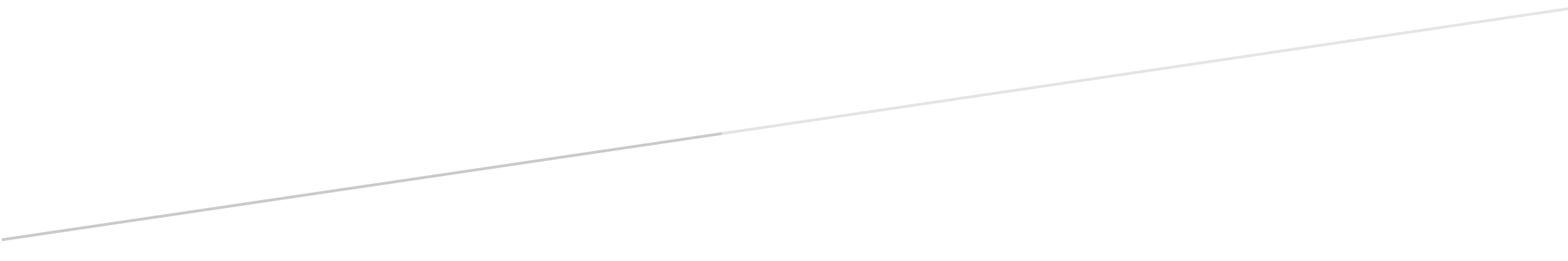 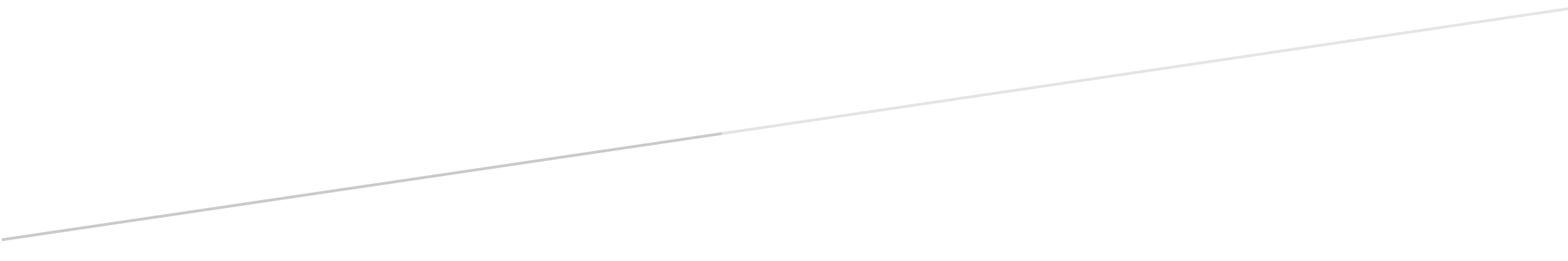 